ROYAUME DU MAROCUNIVERSITE SIDI MOHAMED BEN ABDALLAHFESFACULTE DES LETTRES ET DES SCIENCES HUMAINES SAIS FES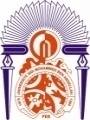 APPEL D’OFFRES OUVERT N° 01/2020SEANCE PUBLIQUE DU 10/12/2020 A 12HCAHIERDESPRESCRIPTIONSSPECIALESOBJET : TRAVAUX D’AMENAGEMENT EXTERIEUR AU SEIN DE LA FACULTE DES LETTRES ET DES SCIENCES HUMAINES SAIS FESLot unique ------------------------------------------------------------------------------------------------------------------------En application des dispositions de l’article 16 §1 alinéa 2 et l’article 17 §3 alinéa 2 du règlement fixant les conditions et les formes de passation des marchés de l’Université du 22/08/2014 ------------------------------------------------------------------------------------------------------------------------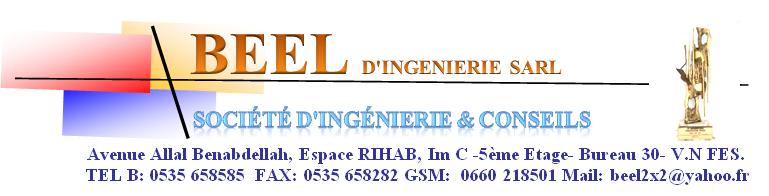 ROYAUME DU MAROCPRESIDENCE DE L’UNIVERSITE SIDI MOHAMMED BEN ABDELLAHFACULTE DES LETTRES ET DES SCIENCES HUMAINES SAIS FESTRAVAUX D’AMENAGEMENT EXTERIEUR AU SEIN DE  LA FACULTE DES LETTRES ET DES SCIENCES HUMAINES SAIS FESLOT UNIQUEMARCHE N°......./2020Marché passé suite à l’appel d’offres ouvert n° 01/2020, séance publique, en vertu des dispositions du chapitre IV- Article 17,§1 du règlement fixant les conditions et les formes de passation des marchés de l’Université du 22/08/2014. Entre les soussignés:Monsieur le Doyen de la faculté des lettres sais Fès, désigné dans tout ce qui suit par le "MAITRE D’ OUVRAGE"D' UNE PARTETMonsieur........................................................................................................................................Agissant au nom et pour le compte de:.........................................................................................Domiciliée.....................................................................................................................................Forme juridique.............................................................................................................................Registre de commerce de...............................sous le n°...............................................................Affiliée à la C.N.S.S sous le n°.......................................................................................................Titulaire du Compte N°................................................Auprès de...............................................Désignée par "L'entreprise".D' AUTRE PARTIl a été convenu et arrêté ce qui suit:CHAPITRE II-CAHIER DES CLAUSES ADMINISTRATIVES ET FINANCIERES.ARTICLE 1:OBJET DU MARCHELe présent marché a pour objet l'exécution en lot unique des Travaux D’aménagement Extérieur Au Sein De La Faculté Des Lettres Et Des Sciences Humains Sais Fèsdésigné dans tout ce qui suit par «le maître d’ouvrage».ARTICLE 2:CONSISTANCE DES TRAVAUXLes travaux consistent en l’aménagement extérieur de la faculté :Dallage des allées piétonnesParkings – charpente métalliqueOuverture des portesGuéritesFontainesMenuiseries –Aluminium-métalliques.RevêtementEtanchéitéElectricitéEspace vertARTICLE 3 : DOCUMENTS CONSTITUTIVES DU MARCHE.Les obligations du titulaire, pour l’exécution du marché résultent de l’ensemble des documents suivants :Les pièces constitutives du marché sont les suivantes :L’acte d’engagementLe présent Cahier des Prescriptions SpécialesLe bordereau des prix-détail estimatifLe Cahier des prescriptions communes (CPC)Le CCAGT.En cas de contradiction ou de différence entre les documents constitutifs du marché, ceux-ci prévalent dans l’ordre où ils sont énumérés ci-dessus.ARTICLE 4 : REFERENCE AU TEXTES GENERAUX ET SPECIAUX APPLICABLES AU MARCHELe titulaire du marché sera soumis aux dispositions des textes énumérés ci-après :TEXTES GENERAUXCahier des Clauses Administratives Générales CCAG-T, applicables aux marchés de travaux exécutés pour le compte de l'Etat approuvé par le Décret Royal n°2-14-394 du 6 Chaaban 1437 (13.05. 2016).Dahir n°1.03.195 du 16 Ramadan 1424 (11.112003) portant promulgation de la loi n°69-00 relative au contrôle financier de l’Etat sur les entreprises publiques et autres organismes.Dahir n°1.15.05 du 19.02.2015 portant promulgation de la loi n°112-13 relative au nantissement des marchés publics.Loi n°01-00 relative à l’organisation de l’enseignement supérieur ;Textes officiels réglementant la main d’œuvre et les salaires et notamment le bordereau des salaires minimums ; Décret n° 2-86-99 du 14 Mars 1986 pour l'application de la loi n°30-85 relative à la T.V.A.Arrêté du chef de gouvernement n°3-302-15 DU 15 Safar 1437(27/11/2015), fixant les règles et les conditions de révision des prix des marchés publics.Règlement relatif aux conditions et formes de passation des marchés de l'université du 22/08/2014.Ainsi que tous les textes réglementaires et législatifs rendus applicables à la date de la soumission.B. TEXTES SPECIAUXDevis général d'architecture (Edition 1956) du Royaume du Maroc D.G.A.Dahir n°1-92-31 du 15 hija 1412 (17 juin 1992) portant promulgation de la loi n° 12-90 relative à l'urbanisme.Décret n°2-12-682 du 17 rejeb 1434 (28 mai 2013) modifiant le décret n° 2-02-177  du 9 hija 1422 (22 février 2002) approuvant le règlement de construction parasismique (R.P.S 2000) applicable aux bâtiments, fixant les règles parasismiques  et instituant le Comité national du génie parasismique. Règlements locaux concernant l'alimentation en eau et en électricité des immeubles.Arrêté n°300.67 du Ministère de l'équipement de la Formation Professionnelle et de la Formation des Cadres du 15/07/1967 ainsi qu'aux règles techniques N.M.711.005 et 006 annexée à l'arrêté n° 350/67.Dahir n°170-157 du 26 Joumada I 1390 (30/O7/1970) relatif à la normalisation industrielle notamment son article 3 définissant l'ensemble des normes Marocaines homologuées se rapportant aux travaux du bâtiment.Circulaire n°1.61.SGG du 3O Janvier 1961 relative à l'utilisation des produits d'origine et de fabrication Marocaines.Circulaire n°6OO1 T.P du 07/08/1858 relative aux transports des matériaux et marchandises pour l'exécution des travaux publics.Arrêté du 15.03.1963 relatif aux conditions techniques auxquelles doivent satisfaire les distributions d'énergie électrique.Arrêté Viziriel du 28 juin 1938 concernant la protection des travailleurs dans les établissements qui mettent en œuvre les courants électriques.Normes marocaines ou à défaut les normes internationales.Cahier de charge du distributeur d'énergie.En cas de modification de la réglementation, les textes en vigueur au moment de la signature du marché feront foi. L'entrepreneur devra, s’il ne possède pas ces textes, se les procurer. Il ne pourra en aucun cas exciper l'ignorance de ces textes pour se soustraire aux obligations qui en découlent.ARTICLE 5 : VALIDITE ET DELAI DE NOTIFICATION DEL’APPROBATIONDU MARCHE.Le présent marché ne sera valable, définitif et exécutoire, qu'après signature, approbation du marché par le président de l’USMBA et visa du contrôleur d’Etat lorsque ce visa est requis. Le délai que se réserve l’administration pour notifier à l’attributaire L’approbation du marché est de 75 jours à partir de la date d’ouverture de plis.ARTICLE 6 : PIECES MISES A LA DISPOSITION DE L’ENTREPRENEUR.Aussitôt après la notification de l’approbation du marché, le maître d’ouvrage remet gratuitement au titulaire, contre décharge de ce dernier, un exemplaire vérifié et certifié conforme de l’acte d’engagement, du cahier des prescriptions spéciales et des pièces expressément désignées comme constitutives du marché à l’exception du cahier des prescriptions communes applicable et du cahier des clauses administratives générales relatifs au marché de travaux.Le maître d’ouvrage ne peut délivrer ces documents qu’après constitution du cautionnement définitif, le cas échéant.ARTICLE 7 : DESIGNATION DES INTERVENANTS.Les parties prenantes du marché sont :Le maître d'ouvrage d'une part à savoir : Monsieur le Doyen de la faculté des lettres sais Fès.La maîtrise d'œuvre est assurée par:Le Bureau d’étude technique à savoir : BEEL D’INGENIERIE SARL Fès, sis à : Avenue Allal Ben Abdellah, Espace Rihab, Im C, N°30- 5ème étage ; V.N FESL'Entrepreneur à savoir:.......................................................................................................ARTICLE 8 : PERSONNE CHARGEE DU SUIVI DE L’EXECUTION DU MARCHE.Le suivi de l’exécution du marché sera assuré par le service technique de la faculté.ARTICLE 9 : ELECTION DU DOMICILE DE L'ENTREPRENEUR.Conformément à l’article 20 du C.C.A.G-T, le titulaire du marché est tenu d’élire domicile au Maroc qu’il doit indiquer dans l’acte d’engagement ou le faire connaître au Maître d’Ouvrage dans un délai de quinze (15) jours à partir de la notification, qui lui est faite, de l’approbation de son marché ou de la décision prise de commencer l’exécution du marché. Faute par lui d’avoir satisfait à cette obligation, toutes les notifications qui se rapportent au marché sont valables lorsqu’elles ont été faites au siège du titulaire dont l’adresse sera indiquée dans le préambule du marché. En cas de changement de domicile, le titulaire est tenu d’en aviser le Maître d’Ouvrage, par lettre recommandée, dans les quinze (15) jours suivants la date de l’intervention du changement.ARTICLE 10 : NANTISSEMENTDans l’éventualité d’une affectation en nantissement, il sera fait application des dispositions de la loi n° 112-13 relative au nantissement des marchés publics promulgués par le dahir n° 1-15-05 du 29 rabii II (19 février2015), étant précisé que :La liquidation des sommes dues par le maître d’ouvrage en exécution du marché sera opérée par les soins de sous-ordonnateur.le fonctionnaire, chargé de fournir au titulaire du marché ainsi qu'au bénéficiaire des nantissements ou subrogations les renseignements est Mr. Le Président de l’USMBA;Les paiements prévus au marché seront effectués par le Trésorier Payeur de l’université, seul qualifié pour recevoir les significations des créanciers du titulaire du marché.Au cours de l’exécution du marché, les documents cités à l’article 8 de la loi n°112-13 peuvent être requis du maître d’ouvrage, par le titulaire du marché ou le bénéficiaire du nantissement ou de la subrogation, et sont établis sous sa responsabilité.Lesdits documents sont transmis directement à la partie bénéficiaire du nantissement avec communication d’une copie au titulaire du marché, dans les conditions prévues par l’article 8 de la loi n° 112-13.Le maître d'ouvrage délivre sans frais, à l'entrepreneur, sur sa demande et contre récépissé, un exemplaire spécial du marché portant la mention«exemplaire unique», dûment signé et indiquant que ladite copie est destinée à former titre pour le nantissement du marché.Les frais de timbre de l’original du marché et de « l’exemplaire unique » remis à l’entrepreneur sont à la charge de ce dernier.ARTICLE 11 : SOUS TRAITANCE.Si l’entrepreneur envisage de sous-traiter une partie du marché, il doit requérir l’accord préalable du maître d’ouvrage auquel il est notifié la nature des prestations, l’identité, la raison ou la dénomination sociale, et l’adresse des sous-traitants et une copie conforme du contrat de la sous-traitance.La sous-traitance ne peut en aucun cas dépasser cinquante pour cent (50%) du montant du marché ni porter sur le lot ou le corps d’état principal du marché.La sous-traitance se fera en application de l'article 141 du règlement relatif aux conditions et formes de passation des marchés de l'université du 22/08/2014.ARTICLE 12 : DELAI ET LIEUX DE L'EXECUTIONL’entrepreneur devra exécuter les travaux désignés en objet dans un délai de : QUATRE MOIS (04mois).Le délai d’exécution court à partir de la date prévue par l’ordre de service prescrivant le commencement de l’exécution des travauxCe délai s’applique à l’achèvement de tous les travaux incombant au titulaire y compris le repliement des installations de chantier et la remise en état des terrains et lieux. (Non compris le repliement des installations de chantier et la remise en état des terrains et lieux)ARTICLE 13 : NATURE DES PRIXLe présent marché est à prix unitaires. Les sommes dues au titulaire du marché sont calculées par application des prix unitaires portés au bordereau des prix ou bordereau des prix détail estimatif, le cas échéant, joint au présent cahier des prescriptions spéciales, aux quantités réellement exécutées conformément au marché.Les prix du marché sont réputés comprendre toutes les dépenses résultant de l’exécution des travaux y compris tous les droits, impôts, taxes, frais généraux, faux frais et assurer à l’entrepreneur une marge pour  bénéfice et risques  et d'une façon générale toutes les dépenses qui sont la conséquence nécessaire et directe du travail.ARTICLE 14 : REVISION DES PRIXLes prix du marché sont fermes et non révisables. Toutefois, ces prix peuvent être révisés si l’approbation du marché n’a pas été notifiée à l’attributaire dans les délais fixés par l’article 5 du présent cahier des prescriptions spéciales et que l’attributaire maintient son offre. Dans ce cas, le prix du marché sera révisé par application de la formule suivante : P = Po [k +a (I/Io)] oùP : est le montant hors taxe révisé de la prestation considérée ; Po : le montant initial hors taxe de cette même prestation ; K : est la partie fixe ; K, a, b, c ... sont des coefficients invariables ; P/Po : étant le coefficient de révision des prix ; Io : est la  valeur de l’index global relatif à la prestation considérée au mois qui suit la date de l'expiration du délai prévu pour la notification de l'approbation des marchés passés à prix fermes qui deviennent révisables en application de l'alinéa 4 du § 2 de l'article 12 du règlement des marchés de l’université ; I : est la valeur de l’index global du mois de la date de l'exigibilité de la révision.ARTICLE 15 : CAUTIONNEMENT PROVISOIRE ET DEFINITIFLe montant du cautionnement provisoire est fixé à : QUINZE mille Dirhams (15.000,00DH).)Le montant du cautionnement définitif est fixé à trois pour cent (3%) du montant initial du marché.Si l’entrepreneur ne réalise pas le cautionnement définitif dans un délai de 30 jours qui suivent la notification de l’approbation du présent marché, le montant du cautionnement provisoire fixé ci-dessus reste acquis au maître d’ouvrage.Le cautionnement définitif sera restitué ou la caution qui le remplace est libérée à la suite d’une mainlevée délivrée par le maître d’ouvrage dans un délai maximum de trois mois suivant la date de la réception définitive des travaux.ARTICLE 16 : RETENUE DE GARANTIEIlsera prélevéau titre de la retenue de garantie 10% du montant de	chaque acompte. Cette retenue cessera de croître lorsqu’elle atteindra 7% du montant initial du marché. La retenue de garantie peut être remplacée, à la demande de l'entrepreneur, par une caution personnelle et solidaire constituée dans les conditions prévues par la réglementation en vigueur.La retenue de garantie est restituée ou la caution qui la remplace est libérée à la suite d’une mainlevée délivrée par le maître d’ouvrage dans un délai maximum de trois mois suivant la date de la réception définitive des travaux.ARTICLE 17 : ASSURANCES ET RESPONSABILITEL’entrepreneur doit adresser au maître d’ouvrage, avant tout commencement des travaux, les attestations des polices d’assurance qu’il doit souscrire et qui doivent couvrir les risques inhérents à l’exécution du marché et ce, conformément aux dispositions de l’article 25 du CCAG-Travaux tel qu’il a été modifié et complété.ARTICLE 18 : APPROVISIONNEMENTSLe présent marché ne prévoit pas d’acompte sur approvisionnements de matériaux et matières premières destinés à entrer dans la composition des travaux objet du marché.ARTICLE 19 : Relation entre divers INTERVENANTS sur le chantier Conformément à l’article 32 du CCAG-Travaux, l’entrepreneur veillera au bon ordre du chantier, assurera la coordination des travaux et la sécurité des travailleurs.Chaque entrepreneur doit suivre l’ensemble des travaux, reconnaître par avance tout ce qui intéresse les réalisations, fournir les indications nécessaires à ses propres travaux, s’assurer qu’elles sont suivies et, en cas de contestation, en référer au maître d’ouvrage.Un planning général, portant sur l’ensemble de ces travaux, est établi à cet effet par le maître d’ouvrage.ARTICLE 20 : FRAIS DE TIMBRE ET D'ENREGISTREMENT.L'entrepreneur doit acquitter les droits auxquels peuvent donner lieu le timbre et l'enregistrement du marché, tels que ces droits résultent des lois et règlements en vigueur.ARTICLE 21 : RECRUTEMENT ET PAIEMENT DES OUVRIERS.Les formalités de recrutement et de paiement des ouvriers sont celles prévues par les dispositions des articles 22 et 23 du CCAG-Travaux.ARTICLE 22 : MESURES DE SECURITE ET D' HYGIENEL’entrepreneur s’engage à respecter les mesures de sécurité et d’hygiène conformément aux dispositions de l’article 33 du CCAG-Travaux.ARTICLE 23 : PROVENANCE, QUALITE ET ORIGINES DES MATERIAUXTous les matériaux, matières et produits utilisés dans les travaux objet du présent cahier des prescriptions spéciales proviendront de carrières ou d’usines agréées par le maître d’œuvre. L’entrepreneur ne peut, en aucun cas, se prévaloir de l’éviction par le maître d’œuvre de fournisseurs ou sous-traitants pour demander une majoration quelconque sur le prix de la fourniture.Les matériaux doivent satisfaire aux normes marocaines en vigueur à la signature du marché ou à défaut, aux normes internationales ou à défaut aux règles de l’art usuelles.Le maître d’œuvre peut effectuer tous les essais qu’il estime nécessaires pour vérifier que les matériaux ou produits utilisés sont conformes aux spécifications imposées.L’entrepreneur est tenu d’éloigner du chantier,  à ses frais, en un lieu agrée par le maître d’œuvre les matériaux ne satisfaisant pas aux conditions ci-dessus.Le maître d’œuvre est seul compétent pour juger de la qualité des matériaux et décider de leur lieu d’emploi. En particulier le lieu de provenance des matériaux ne peut en aucune façon laisser préjuger de leur qualité.Aucune réclamation ne sera recevable concernant les prix de revient à pied d'œuvre des matériaux.ARTICLE 24 : RECEPTION PROVISOIRE A l’achèvement des travaux et en application de l’article 73 du CCAG-Travaux, le maître d’ouvrage s’assure en présence de l’entrepreneur de la conformité des travaux aux spécifications techniques du marché et prononcera la réception provisoire.Cette réception sera sanctionnée par l’établissement d’un procès-verbal de réception provisoire.S’il constate que les travaux présentent des insuffisances ou des défauts ou ne sont pas conformes aux spécifications du marché, l’entrepreneur procédera aux réparations nécessaires conformément aux règles de l’art. A défaut, la réception ne sera pas prononcée, et le délai d’exécution ne sera pas prorogé pour autant.ARTICLE 25 : ENLEVEMENT DU MATERIEL ET DES MATERIAUXEn application de l’article 44 du CCAG-Travaux, le délai fixé pour le dégagement, le nettoiement et la remise en état des emplacements mis à la disposition de l’entrepreneur est de 7 jours de calendrier à compter de la date de la réception provisoire. Une pénalité particulière de 200 DH par jour de calendrier de retard sera appliquée à compter de la date d’expiration du délai indiqué plus haut. Cette pénalité sera retenue d’office sur les sommes encore dues à l’entrepreneur.ARTICLE 26 : GARANTIE - DELAI DE GARANTIELe délai de garantie est fixé à un anà compter de la date de la réception provisoire.Pendant le délai de garantie, l’entrepreneur sera tenu de remettre au maître d’ouvrage les plans des ouvrages conformes à l’exécution, de procéder aux rectifications qui lui seraient demandées en cas de malfaçons ou d’insuffisances constatées et de remédier à l’ensemble des défectuosités, sans pour autant que ces travaux supplémentaires puissent donner lieu à paiement à l'exception de ceux résultant de l’usure normale, d'un abus d'usage ou de dommages causés par des tiers.ARTICLE 27 : MODALITE DE REGLEMENT.Le règlement des prestations réalisées sera effectué sur la base de décomptes établis par le maître d’ouvrage en application des prix du bordereau des prix – détail estimatif aux quantités réellement exécutées, déduction faite de la retenue de garantie, le cas échéant.Le montant de chaque décompte est réglé à l’entrepreneur après réception par le maître d’ouvrage de tous les métrés, situations et pièces justificatives nécessaires à sa vérification.Seules sont réglées les prestations prescrites par le présent cahier des prescriptions spéciales ou par ordre de service notifié par le maître d’ouvrage.- Les décomptes provisoires seront établis à la base des situations et métrés établis par l'entrepreneur et vérifiés par le Maître de l’Ouvrage et le BET ;- Les approvisionnements ne seront pas pris en compte pour l’établissement des acomptes.ARTICLE 28 : PENALITE DE RETARDA défaut d’exécution dans les délais prescrits, il sera appliqué à l’entrepreneur une pénalité pour chaque jourcalendrier de retard. Cette pénalité sera déduite d’office et sans mise en demeure préalable des   décomptes des sommes dues au titulaire. Cette pénalité est égale à un pour mille (1/1000) du montant du marché modifié ou complété éventuellement par les avenants.Le montant des pénalités est plafonné à huit pour cent (8%) du montant du marché modifié ou complété éventuellement par des avenants.Lorsque le  plafond  des pénalités  est  atteint, l’autorité  compétente est  en droit  de  résilier  le marché  dans les conditions prévues par l’article 79 du C.C.A.G-T. ARTICLE 29 : RETENUE A LA SOURCE APPLICABLE AUX TITULAIRES ETRANGERS NON RESIDENTS AU MAROC Une retenue à la source au titre de l’impôt sur les sociétés ou de l’impôt sur le revenu, le cas échéant, fixée au taux de dix pour cent (10 %), sera prélevée sur le montant hors taxe sur la valeur ajoutée des travaux réalisés au Maroc dans le cadre du présent marché.Cependant, le titulaire peut opter pour une imposition forfaitaire au taux de huit pour cent (8%) sur le montant hors TVA dans les conditions prévues à l’article 16 du Code général des Impôts.ARTICLE 30 : RECEPTION DEFINITIVEConformément aux stipulations de l’article 76 du CCAG-Travaux et après expiration du délai de garantie, il sera procédé à la réception définitive, après que le maître d’ouvrage se soit assuré que les malfaçons ou les imperfections éventuelles ont été réparées par l’entrepreneur.ARTICLE 31 : CAS DE FORCE MAJEUREConformément aux prescriptions de l’article 47 du CCAG-Travaux notamment son paragraphe 2, les seuils des intempéries qui sont réputés constituer un événement de force majeure sont définis comme suit : La neige : supérieure ou égale à 50 cm/sLa pluie : supérieure ou égale à 60 mm/sLe vent : supérieur ou égal à 120 kms/hLe séisme : supérieur ou égal à 5 degrés sur l’échelle de Richter.ARTICLE 32 : RESILIATIONLa résiliation du marché peut être prononcée dans les conditions et modalités prévues par lerèglement relatif aux marchés publics de l’Université du 22/08/2014 et celles prévues par le CCAG-Travaux. La résiliation du marché ne fera pas obstacle à la mise en œuvre de l’action civile ou pénale qui pourrait être intentée au titulaire du marché en raison de ses fautes ou infractions.Si des actes frauduleux, des infractions réitérées aux conditions de travail ou des manquements graves aux engagements pris ont été relevés à la charge de l'entrepreneur, le ministre, sans préjudice des poursuites judiciaires et des sanctions dont l’entrepreneur est passible, peut par décision motivée, prise après avis de la Commission des Marchés, l'exclure temporairement ou définitivement de la participation aux marchés de son administration.ARTICLE 33 : LUTTE CONTRE LA FRAUDE ET LA CORRUPTIONL’entrepreneur ne doit pas recourir par lui-même ou par personne interposée à des pratiques de fraude ou de corruption des personnes qui interviennent, à quelque titre que ce soit, dans les différentes procédures de passation, de gestion et d’exécution du marché.L’entrepreneur ne doit pas faire, par lui-même ou par personne interposée, des promesses, des dons ou des présents en vue d'influer sur les différentes procédures de conclusion d'un marché et lors des étapes de son exécution. Les dispositions du présent article s’appliquent à l’ensemble des intervenants dans l’exécution du présent marché.ARTICLE 34 : REGLEMENT DES DIFFERENDS ET LITIGESSi, en cours d’exécution du marché, des difficultés, différends ou litiges surviennent avec le maître d’ouvrage et le fournisseur, ceux-ci s’engagent à les régler dans le cadre des stipulations des articles 81 à 84 du CCAG-Travaux.Les litiges éventuels entre le maître d’ouvrage et l’entrepreneur sont soumis aux tribunaux compétents.CHAPITRE IICAHIER DES CLAUSES TECHNIQUESARTICLE 35 : CONTROLE DES TRAVAUXL'entrepreneur sera soumis pour l'exécution de ses travaux au contrôle du Maître de l'Ouvrage, en outre il sera soumis par délégation du Maître de l'Ouvrage au contrôle des différents intervenants dont les missions sont définies par les contrats les liant au Maître de l'Ouvrage.Le Maître de l'Ouvrage se réserve le droit de procéder à tout contrôle qu'il jugera nécessaire soit par ses propres moyens, soit par d'autres organismes de contrôles.Pendant toute la durée des travaux, les agents de contrôle auront libre accès sur le chantier et pourront prélever aussi souvent que nécessaire les échantillons de matériaux et matériels mis en œuvre pour essais et examen, il vérifieront la conformité de l'exécution avec les plans visés "bon pour exécution" remis à l'entrepreneur, ils assisteront à la réception des fouilles, au coulage du béton,...etc.L'entrepreneur sera tenu à fournir à ses frais la main d'œuvre, les récipients, l'échafaudage et le matériel nécessaire aux prélèvements visés ci avant.L'entrepreneur s'engage à accepter l'arbitrage du Maître de l'Ouvrage sur tout différend l'opposant aux agents de contrôle de la maîtrise d'œuvre ou autres agents désignés pour contrôler les travaux.ARTICLE 36 : PROGRAMME ET CADENCE DES TRAVAUX.L'entrepreneur devra soumettre au maître de l'ouvrage dans les quinze jours de la notification de l'ordre de service, le calendrier d'exécution des travaux selon lequel il s'engage à conduire le chantier, comportant tous renseignements et justifications utiles.Au cas où la cadence d'exécution des travaux deviendrait inférieure à celle prévue au calendrier, le maître de l'ouvrage fera application des mesures prévues à l'article 79 du CCAG -T même pour les délais partiels portés au planning.Le planning sera obligatoirement affiché au bureau de chantier et constamment tenu à jour sous la surveillance de la maîtrise d'œuvre et du Maître de l'Ouvrage, l'entrepreneur étant tenu de vérifier cette mise à jour.Le Maître de l'Ouvrage se réserve toutefois la possibilité sans que l'entrepreneur puisse prétendre à indemnité, de faire exécuter ces travaux par tranches successives qui seront définies par ordre de service.ARTICLE 37 : DOCUMENTS. L'entrepreneur est tenu de vérifier les côtes et de signaler en temps voulu, toutes erreurs matérielles qui auraient pu se glisser dans les plans ou pièces écrites qui lui seraient notifiées.Aucune côte ne sera prise à l'échelle sur les plans pour l'exécution des travaux. L'entrepreneurdevra s'assurer sur place avant toute mise en œuvre, de la possibilité de suivre les côtes et indications des plans et dessins de détail. Dans le cas de doute il se référera immédiatement à la maîtrise d'œuvre.ARTICLE 38 : ECHANTILLONNAGE.L'entrepreneur devra soumettre à l'agrément de la maîtrise d'œuvre et du Maître de l'ouvrage un échantillon de chaque espèce de matériau ou de fourniture qu'il se propose d'employer. Il ne pourra mettre en œuvre des matériaux qu'après acceptation donnée par ordre délivré par le Maître de l'Ouvrage.Les échantillons seront déposés au bureau de chantier prévu à l'article 2O1 § 2 du D.G.A. et serviront de base de vérification pour la réception des travaux.L'entrepreneur devra présenter à toute réquisition les certificats et attestations prouvant l'origine et la qualité des matériaux proposés.Les matériaux destinés à l'exécution des travaux ne seront d'origine étrangère qu'en cas d'impossibilité de se procurer des matériaux de fabrication Marocaine.ARTICLE 39 : REUNIONS DE CHANTIER.Les réunions de chantier se tiendront sur le lieu des travaux une fois par semaine, elles réuniront outre le Maître de l'Ouvrage : la maîtrise d'œuvre, l'entrepreneur, le chef de chantier, les sous-traitants agrées et tout autre mandataire du Maître de l'Ouvrage habilité à contrôler les travaux.L'entrepreneur sera tenu d'assister personnellement, ou à défaut par un représentant mandaté pour agir en son nom et pour son compte, à toutes les réunions de chantier. A chaque réunion un procès verbal sera établi, résumant l'état d'avancement des travaux, les décisions prises, les anomalies constatées et les instructions données par le maître de l'Ouvrage, la maîtrise d'œuvre et le laboratoire.ARTICLE 40 : RESPONSABLE DE CHANTIER.L'entrepreneur devra présenter à l'agrément du maître de l'ouvrage, le responsable qualifié qu'il compte garder sur le chantier en permanence accompagné de ses références et attestations personnelles pour des travaux de même importance;Le responsable de chantier doit assurer sans interruption la direction de ce chantier.Si la qualification du responsable n'apparaît pas suffisante le maître de l'ouvrage ou la maîtrise d'œuvre pourra en demander le remplacement ou l'assistance jugée nécessaire.ARTICLE 41 : AGREMENT DU MATERIEL.Dans un délai de 15 jours (quinze jours) à dater de la notification de l'ordre de service lui prescrivant de commencer les travaux, l'entrepreneur devra faire agréer par le Maître de l'Ouvrage les dispositions détaillées qu'il compte adopter et le matériel qu'il compte utiliser.Le Maître de l'Ouvrage, pourra exiger que soient modifiées ou complétées les dispositions envisagées si celles-ci paraissent insuffisantes et si à l'expérience, elles ne donnent pas satisfaction, en particulier, si l'usure du matériel est la cause d'une qualité ou d'une cadence insuffisante dans l'exécution des travaux.Après approbation des dispositions définitives, et après le choix définitif du matériel proposé, l'entrepreneur aura à passer commande ferme de tout matériel, qu'elle qu'en soit l'origine. Le matériel reçu sera livré sur le chantier. Dans le cas ou l'avancement des travaux ne permettraient pas son installation immédiate, le matériel sera entreposé dans un local clos parfaitement et sous la responsabilité de l'entrepreneur.Il est spécifié que l'agrément du matériel par le Maître de l'Ouvrage, ou de la maîtrise d'œuvre ne diminue en rien la responsabilité de l'entrepreneur, quand au respect des délais et aux conséquences dommageables que son utilisation pourrait avoir à usage par des tiersARTICLE 42 : MODE D'EXECUTION.D'une manière générale les travaux seront exécutés suivant les règles de l'art, conformément aux dessins et plans visés "bons pour exécution" qui seront notifiés à l'entrepreneur.Les dimensions portées aux plans d'exécution et dessins de détails sont celles des travaux et ouvrages complètement terminés. Tous les matériaux utilisés seront de première qualité et exempts de défauts.ARTICLE 43 : ESSAIS DE MATERIAUX ET MATERIEL.L’entreprise doit désigner un laboratoire agrée pour assurer le contrôle des travaux.  Les frais de ce laboratoire sont à la charge de l'entrepreneur. Sont à la charge de l’entreprise, toutes mains-d'œuvre nécessaires aux essais du laboratoire, échafaudage, branchements et toutes sujétions effectuées à la demande de la maîtrise d'œuvre et du Maître de l'Ouvrage.L'entrepreneur devra tenir en permanence sur le chantier des récipients ou éléments de matériaux disponibles à des prises de prélèvements pour études, essais ou analyse.ARTICLE 44 : MALFACONS.Si des malfaçons venaient à être décelées, les ouvrages seront refaits à la charge de l'entrepreneur.ARTICLE 45 : MODE D’EVALUATION DES TRAVAUX- ATTACHEMENTS.- Les travaux du présent marché seront évalués au métré pour l'ensemble des prix.- Les attachements, situations et relevés sont établis conformément à l'article 61 du CCAG-T.CHAPITRE IIIPRESCRIPTIONS TECHNIQUES GENERALES.GENERALITES1 - Objet de la présente partie des spécifications techniquesLa présente partie à pour but de définir les conditions d’exécution des TRAVAUX D’AMENAGEMENT EXTERIEUR AU SEIN DE LA FACULTE DES LETTRES SAIS FES, pour le compte de la FACULTE.2 - Document technique de référenceLe titulaire est tenu de se conformer et d’appliquer les spécifications techniques dans les documents de base ci-après :Les normes MarocainesLes documents techniques unifiés (D.T.U.)Les cahiers du C.S.T.B.Les règles pour le calcul des ouvrages en béton armé dites règles « BAEL 91 »Le règlement parasismique RPS 2000A -APPROVISIONNEMENTS:L'entrepreneur devra prendre toutes les dispositions utiles pour avoir sur son chantier la quantité de matériaux vérifiés et acceptés indispensables à la bonne marche des travaux et dont l'échantillon aura été accepté par la maîtrise d'œuvre et le maître de l'ouvrage. La demande de réception d'un matériau autre que les matériaux préfabriqués devra être faite au moins quatre (4) jours avant son emploi, pour les matériaux préfabriqués, ce délai sera  d'un mois à pied d'œuvre.Les matériaux fournis par l'entrepreneur restent sous sa garde et sa responsabilité, même après avoir été acceptés provisoirement par la maîtrise d'œuvre ou le maître de l'ouvrage. L'entrepreneur devra, en conséquence, supporter les pertes ou avaries pouvant survenir et ce jusqu'à la réception provisoire des travaux.B -PROVENANCE DES MATERIAUX.Les matériaux et matériels destinés à l'exécution des travaux seront d'origine Marocaine; il ne sera fait appel aux matériaux ou matériels d'origine étrangère qu'en cas d'impossibilité de se les procurer sur le marché Marocain. Les matériaux et matériels proviendront des lieux d'extraction ou de production nationale ou des dépôts du Maroc. Par le fait même du dépôt de son offre, l'entrepreneur sera réputé connaître les ressources des carrières, dépôts ou usines indiqués ci avant, ainsi que leur conditions d'accès, d'exploitation et de vente. Aucune réclamation ne sera recevable concernant le prix de revient à pied d'œuvre de ces matériaux.ARTICLE 52:PRESCRIPTION TECHNIQUES CONCERNANT LE GROSŒUVRE.Spécifications particulières concernant les briques et les agglomérés: Les briques devront répondre aux normes NM 10.01.F.016 et NFP 13.3O1 et 13.4O1 et aux prescriptions du DGA, article 18. Elles seront de première qualité et sans fêlure.COMPOSITION DES BETONS :Conformément à la norme Marocaine, n°10.01 F.OO4 homologuée par arrêté n°1137-85 du 21 Safar 1406 (05/11/85) circulaire n°3/124/4126/DNRT du 06/02/89 relative au usage des ciments portland (C.P.J), le dosage des différents types de bétons doit être conforme aux indications du Tableau suivant:Les quantités des agrégats, entrant dans la composition des bétons seront déterminées par les études de convenance et d’essais effectuées par le laboratoire.Les frais de ces études sont à la charge de L'entrepreneur, et elles doivent être remises au B.E.T avant le coulage du béton.Tous les mortiers et bétons seront fabriqués mécaniquement, les caisses à dosage pour les mortiers et bétons sont exigées.Les bétons N°1, 2,3 seront fabriqués exclusivement avec du ciment CPJ45                                      Les quantités d'agrégats, entrant dans la composition des bétons N-1,2 et 3 sont données à titre indicatif pour permettre à l'entrepreneur d'établir ses prix.Elles n'ont aucune valeur contractuelle. Les quantités réelles et la teneur en eau déterminées par le laboratoire après agrément des agrégats par la maîtrise d'œuvre.Les quantités de ciment CPJ 45, pour béton armé n° B1 et B2 sont des quantités minimales elles peuvent être augmentées pour atteindre les résistances minima exigées à 28 jours.Les frais d'études de granulométrie, dosage et formulation sont à la charge de l'entrepreneur.Par contre, la nature des agrégats entrant dans la composition de ces bétons, est imposée par le tableau ci-dessus.Fabrication des bétons.Les bétons seront obligatoirement fabriqués par des centrales à béton ou bétonnières. Les divers dosages en agrégats devront être automatisés ainsi que le dosage en eau, ou à défaut par dosage pondéral ou volumétrique.En aucun cas il ne sera admis de béton fabriqué à la main.La composition des bétons (qui aura été déterminée en laboratoire et approuvé par le B.E.T) sera tenue affichée sous verre en permanence pour un contrôle aisé et inopiné.Le matériel mis en chantier devra correspondre à celui qui sera indiqué dans la note sur le matériel que l'entreprise doit remettre en même temps que son offre.Mise en œuvre des reprises de bétonnage.Avant les reprises de bétonnage, la surface précédemment coulée est nettoyée à l'air comprimé s'il s'agit d'un béton jeune ou piquée, nettoyée et humidifiée à refus s'il s'agit d'un béton durci.Lors de la reprise de bétonnage, il sera mis en œuvre un produit de collage (SIKA ou similaire) suivant les indications du fabriquant. Pour les bétons à destination hydrofuge il sera prévu un produit hydrofuge à 2% du poids du ciment.Prescriptions concernant l'exécution des bétons armés.A) Poteaux.Des bases de 0,15 de hauteur environ seront coulées avant le coffrage des poteaux. Ces bases sont destinées à assurer un traçage parfait, à permettre le serrage des coffrages et à éviter la ségrégation du béton en pied du poteau, les coffrages devront permettre le coulage d'une hauteur maximale suivant plans de béton armé.Pour cela, une face de coffrage devra rester libre et devra pouvoir recevoir un panneau supplémentaire pour la finition du coulage.Aucun ragréage ne sera toléré avant réception par le représentant du B.E.T. dans le cas ou certaines parties représenteraient des cavités importantes, le poteau incriminé sera démoli.En aucun cas des poteaux ne seront cassés partiellement pour placer des attentes oubliées.En aucun cas, les attentes des poteaux ne seront déviées, pour rattraper un défaut éventuel de traçage.Tout béton coulé avec un excès d'eau sera démoli.Le plus grand soin devra être observé lors du coulage des éléments de faible section. Par temps chaud, les coffrages seront abandonnément trempés avant coulage et maintenus humides pendant 48 heures. Aucun décoffrage ne sera admis avant48 heures. Après le décoffrage. Le béton devra rester humide par arrosage abondant pendant trois jours minimum.Tous les poteaux intégrés dans les maçonneries, soit de moellons, soit d'agglos seront coulés avant la mise en œuvre de ces maçonneries. Le nettoyage des pieds de poteaux avant coulage devra être exécuté avec soin et seront arrosés avec un produit Sika colle. B) Poutres et chaînages.Les éléments des poutres devront être exécutés de manière à empêcher toute flèche (contre-flèche de 5cm minimum). Les étais sont posés sur une semelle de répartition en madrier, et en aucun cas les cales ne seront exécutées par des éléments tels que chandelles en bois, briques, agglos, cailloux etc.Le décoffrage avant 28 jours ne sera toléré qu'après l'avis du B.E.T pour certains éléments le permettant.Les prescriptions du paragraphe ci-dessus restent valables pour les précautions à prendre lors du coulage par température élevée.De plus, le début de coulage par forte chaleur sera fait à partir de 16 heures. Dès le lendemain, à l'ouverture du chantier, le béton coulé la veille sera arrosé en permanence, et cela pendant 7 jours au moins.C) Dalles pleines.Les plus grandes précautions devront être prises pour éviter la dissection rapide des bétons des dalles.En plus des recommandations et précautions décrites pour les poteaux et poutres, il y aura lieu de protéger la surface supérieure des dalles par une couche de sable maintenue humide. L'entrepreneur devra faire son affaire du maintien de la surface supérieure surfacée en parfait état jusqu'à la pose des revêtements.D) Voiles.Les voiles devront être coulés sur des bases comme les poteaux. La granulométrie et la plasticité du béton devront permettre le coulage dans les coffrages.Le cas d'intégration de tubages électriques et boites de raccordement implique d'étroite collaboration avec l'entreprise d'électricité. Dans le cas de litiges, il y a lieu de prévenir le B.E.T qui ordonnera les dispositions à tenir.E) nervures des hourdis et dalle de compression.Les hourdis seront posés non jointifs avec un vide de 0,03m minimum sous les nervures. Les corps creux doivent répondre à  10.01.F.017.Avant tout coulage, les hourdis seront arrosés jusqu'à saturation, les armatures des hourdis et la dalle de compression, calées convenablement. La granulométrie sera étudiée avant exécution. L'enrobage des aciers sera particulièrement soigné dans les nervures. Les précautions de maintien humide et coulage par forte chaleur décrites au paragraphe ci-dessus, seront adoptées.L'entrepreneur devra employéles planchers, semi-préfabriqués ou précontraintes. En aucun cas, l'adoption de ces planchers ne pourra entraîner de plus-value au marché. Les frais d'études et de contrôle de l'étude de ce plancher incomberaient alors à l'entreprise. Les planchers préfabriqués doivent répondre aux normes parasismiques.Prescriptions concernant les parements lisses de béton.Les parements lisses de béton devront être obtenus directement au décoffrage par l'utilisation de coffrage métallique ou en contreplaqué, étanches et indéformables. Il ne sera toléré aucun ragréage ni enduit pour un rattrapage quelconque après décoffrage, les balèvres devront être arasées et meulées.Les surfaces devront être d'une planimétrie telle qu'une règle de 2m appliquée dans n'importe quel sens ne laisse apparaître une flèche supérieure à 1mm.La maîtrise d'œuvre ou le maître de l'ouvrage, se réserve le droit de faire démolir tout ouvrage non conforme aux prescriptions ci-dessus.Préfabrication d'éléments.L'entrepreneur est autorisé à procéder à certaines préfabrications. Ces préfabrications devront obligatoirement avoir obtenus l'accord de la maîtrise d’œuvre.L'entrepreneur aura à sa charge tous les problèmes de pose, manutention, raccordements, scellements, calfeutrements, et demeurera responsable de l'étanchéité des Ouvrages.PRESCRIPTIONS SPECIALES CONCERNANT LES BETONS A- ECHAFAUDAGEDes plans et calculs de résistance et déformation des échafaudages devront être soumis à l'agrément de la maitrise d’œuvre si celle-ci en fait la demande.B- COFFRAGESLes coffrages seront exécutés conformément aux plans de B.A. La rigidité des coffrages, sera telle que le profil des éléments moulés ne s'écarte pas de plus de cinq (5) millimètres des profils théoriques et que la section transversale des parties d'ouvrage ne soit jamais inférieure à celle prévue aux dessins d'exécutions.L'Attributaire devra concilier cette exigence avec les déformations éventuelles des coffrages dues à la pervibration des bétons. Toutefois, la tolérance de 5 m/m ne sera pas exigée pour les parties de béton enterrées.Les éléments préfabriqués du coffrage seront établis pour résister aux différents efforts qu'ils devront supporter aussi bien pendant leur transport, leur montage et la mise en œuvre que pendant leur démontage.Tous les coffrages horizontaux seront nivelés en tenant compte des contre flèches nécessaires pour compenser avec leur propre déformation celle des éléments de béton qu'ils supporteront (déformation élastique sous l'action des charges permanentes, déformation due au fluage et au retrait).L'Attributaire devra prévoir suffisamment de coffrage à mettre en jeu pour satisfaire aux délais d'exécution. Les coffrages des éléments préfabriqués seront assez rigides pour ne pas se déformer au cours des coulages.Les coffrages des parements des bétons destinés à rester bruts de décoffrage seront réalisés à l'aide des planches rabotées, rives également rabotés et seront renouvelés dès que leur état ne permettra plus d'obtenir des surfaces de qualité satisfaisante. En principe le réemploi sera limité à deux fois Avant tout coulage du béton, les coffrages  devront être réceptionnés par l’administration. L’étanchéité des coffrages devra être parfaite, aucun ragréage ne sera toléré.Les coffrages devront être solidement maintenus et calés afin d'obtenir des ouvrages parfaitement rectilignes. Tout béton destiné à rester brut de décoffrage qui ne répondrait pas aux impératifs ci-dessus sera démoli à la demande de l'administration.Tous les coffrages seront badigeonnés à l'aide d'un produit de démoulage agrée par l'administration avant coulage du béton.L’implantation et la détermination des volumes à coffrer sont indiquées sur l’ensemble des plans du B.E.T.L’entrepreneur pourra utiliser le système de coffrage qu’il jugera le plus adapté au résultat recherché.Suivant la solution adoptée pour les enduits ou revêtements  sur béton et les parements à obtenir, trois cas se présentent :Surfaces non apparentes Les coffrages pourront être exécutés soit en bois planches, madriers  et contre-plaqué, soit en métalSurfaces apparentes Les coffrages ne seront exécutés qu’en bois de premier emploi, en frises de même épaisseur, posés à joints  croisés. Les planches seront obligatoirement rabotées sur les chants .les bétons bruts extérieurs devront comporter un hydrofuge de masse (genre Sika), la calage des armatures sera  fait avec le plus grand soin de manière que l’enrobage soit parfait d’une manière générale, les parties laissés brut de décoffrage devront avoir un parement de même aspect que celui désigné par la maitrise d’oeuvre.Au cas ou les parties en béton brut ne seraient pas jugées satisfaisantes, le bureau d’études se réserve le droit de faire effectuer  aux frais de l’entrepreneur le ponçage ou le bouchardage des parements ou d’exiger la démolition.L’emploi de produit de démoulage (genre SIKA) ne sera autorisé qu’à condition que le produit adopté n’altère en rien la qualité et l’aspect du béton.En aucun cas l’huile de vidange passée sur le coffrage ne pourra être admise.Les ragréages  à la barbotine de ciment pur sont strictement interdites.Surfaces en ClaustrasLe coffrage des parties traitées en claustras sera exclusivement réalisé en métalAvant toute exécution de ce coffrage, le plan de réalisation devra recevoir l’accord du bureau d’études en collaboration avec la maitrise d’oeuvre et le maître d’ouvrageDécoffrageImmédiatement avant le coulage du béton dans les coffrages, l'intérieur de ceux-ci doit être débarrassé de tous matériaux étrangers, par jet d'air comprimé et par arrosage. Par temps chaud, les coffrages seront abondamment trempés avant le coulage et maintenus humides pendant 48 heures.Les faces des coffrages devant être en contact avec le béton seront enduites d'un produit spécial de décoffrage, ce produit sera choisi de manière à ne causer aucun désordre lors de l'application des enduits, revêtements et peintures sur les parements de béton. Ce produit sera appliqué avant la mise en place des aciers sur lesquels il ne sera jamais appliqué.Le temps minimum entre l'achèvement de la mise œuvre du béton et le décoffrage doit être déterminé à partir des données suivantes :- Poutres. Côtés : 2 jours. sous-face : 28 jours- Poteaux : 2 jours- Dalles : 28 jours- Voiles chargés : 6 jours- Voiles non chargés : 2 joursOn peut décoffrer le béton après la prise des parties de l'ouvrage ne supportant pas d'efforts, telles que les faces latérales des divers éléments. Pour les autres parties, elles seront décoffrées dès que le béton aura suffisamment durci pour qu'à tous les efforts qu'il est appelé à subir après le décoffrage, il puisse résister avec un coefficient de sécurité au moins égal à 2.L'enlèvement des étais ne doit jamais être effectué brusquement. Il convient de les abaisser d'abord légèrement à l'aide de coins de réglage de telle sorte qu'ils demeurent à quelques millimètres seulement au dessous de la construction libérée. On observe cette dernière règle pendant un certain temps et si aucun indice défavorable ne se produit au bout de 8 à 24 heures, on peut procéder à l'enlèvement définitif des étais.Sous les parties décoffrées, des étais (chandelles métalliques) seront maintenus pendant le temps nécessaire, en vue de parer aux surcharges éventuelles qui pourraient être appliquées en certaines parties des ouvrages.Il est interdit de faire supporter des charges quelconques au béton avant qu'il n'ait fait prise.L'utilisation des planchers comme aire de stockage est interdite avant qu'ils n'aient fait prise.Pour les éléments devant rester bruts, les coffrages devront être soignés, ils seront en bois corroyé, en contre-plaqué traité spécialement, métalliques suivant l'aspect désiré par la Maîtrise d'Œuvre.Les parements seront parfaitement d'aplomb et de niveau. Ils ne présenteront aucune épaufrure, il ne sera toléré, ni balèvre, ni gauchissement ou déformation du coffrage. Les arrêtes seront vives, parfaitement dressées et rectilignes.Les reprises éventuellement nécessaires seront réalisées dès le décoffrage, et les marques de reprise ne devraient pas être visibles.Avant la construction, il sera réalisé un prototype de béton brut de décoffrage, en un panneau de 1 m² et 10 centimètres d'épaisseur qui sera réalisé suivant les instructions de la Maîtrise d'Œuvre quant à l'aspect final du parement vu.L'exécution des parements sera entreprise après que la Maîtrise d'Œuvre aura approuvé le prototype qui sera refait s'il y a lieu jusqu'à lui donner satisfaction.Prescriptions concernant le façonnage des aciers.Les armatures sont coupées et cintrées à froid à l'aide d'appareils à cintrer munis de jeux de tous les mandrins permettant de réaliser les courbures prévues ou prescrites. Aucune tolérance en moins ne peut être accordée sur les diamètres des mandrins.Les diamètres minimaux des mandrins sont de:- Barres de diamètre au plus égal à  : 3 fois le diamètre de la barre.- Barres de diamètre supérieur à 12mm : 5 fois le diamètre de la  barre.- Barres de diamètre supérieur à 25mm : 8 fois le diamètre de la  barre.Pour les aciers à haute adhérence (TOR, CARRON, ou similaire) le cintrage aux appareils manuels est interdit pour les barres d'un diamètre supérieur à 14mm le redressement même partiel, d'une barre cintrée, la pliure et le déplissage des barres laissées en attente sont interdites.Prescriptions concernant les enduits de façade.Les enduits de façade seront exécutés conformément aux stipulations de l'article 51 du DGA. Le plus grand soin devra être apporté entre les éléments de béton et les remplissages. Le grillage devra être incorporé dans la couche de dressage et déborder de  de part et d'autre de la liaison entre béton et remplissage. Il sera posé et fixé par pointes d'acier galvanisé.La couche de dressage sera exécutée en 2 phases:- La première après arrosage abondant du support, au mortier  clair sans forme de gobetis dosé à  de ciment CPJ 35- La deuxième, exécutée 24 heures après la première au mortier parfaitement dressé et séré.- La couche de finition sera exécutée suivant modèle agrée par la maitrise d’oeuvre.Le respect de ces prescriptions reste impératif. Toute partie d'enduit n'ayant pas satisfait à ces prescriptions sera démolie et refaite au frais de l'entrepreneurPrescriptions concernant les cloisons et doubles cloisons.Les doubles cloisons seront exécutées comme suit:Montage d'une paroi d'abord, l'extérieur dans le sens des   façades.Nettoyage du mortier qui aurait pu se déposer en pied de cloison et essuyage des joints.La dernière rangée de briques devra être parfaitement garnie au mortier sous le plancher pour ne laisser aucun vide, Prescriptions concernant les briques creuses:Les briques devront répondre aux normes NEP 13.301 et 13.401 et aux prescriptions du D.G.A. Article 18. Elles seront de première qualité sans fêlure. Les agglomérés seront conformes aux normes NEP 14.301 et 14.302 et aux prescriptions du D.G.A. Article 74. Ils seront vibrés mécaniquement.Les doubles cloisons seront exécutées comme suit:- Montage d'une paroi d'abord, l'extérieur dans le sens des façades.- Nettoyage du mortier qui aurait pu se déposer en pied de cloison et essuyage des joints.- La dernière rangée de briques devra être parfaitement garnie au mortier sous le plancher pour ne laisser aucun vide.Prescriptions concernant les briques pleines:Les briques pleines devront répondre aux normes en vigueur, la brique pleines sera bien hourdée et plane, la brique pleine, boisseau alvéolé sa dimension est : 5x10.5x22 cm couleur biscuit mat.Prescriptions concernant les maçonneries:Les maçonneries de moellons, briques, agglomérés de ciment etc. seront exécutées conformément aux articles 104 à 121 du D.G.A.Les briques et agglomérés seront trempés dans l'eau avant emploi, ils seront hourdés au mortier de ciment suivant indications données à la nomenclature des Prix.ARTICLE 53 :PRESCRIPTIONS PARTICULIERES AUX ETANCHEITES.Les travaux faisant partie de l'étanchéité, tout complément nécessaire aux documents fournis par la maîtrise d’œuvre et relatif aux plans de pente, dessins de détails d'ouvrage d'étanchéité et de joints, définitions des dimensions des pièces de raccord de l'étanchéité aux ouvrages d'évacuation des eaux pluviales, détermination à partir des règles D.T.U. des épaisseurs d'isolants fournis au présent lot.La transmission en temps et en heure à la maîtrise d’œuvre et de ces documents, ainsi que l'indication de l'état de surface et de finition, et des tolérances admissibles, nécessaires à la bonne exécution d'étanchéité.L'établissement des supports d'étanchéité constitués par des panneaux isolants non porteurs, ainsi que la fourniture de ces panneaux. L'exécution des formes de pentes.La fourniture et la mise en œuvre des pontages des joints de fractionnement.La fourniture éventuelle des barbacanes de séchage des formes en béton.La fourniture et la mise en œuvre des matériaux de revêtements d'étanchéité en parties courantes et relevées.La fourniture et la mise en œuvre des parties métalliques insérées ou reliées aux revêtements et de tout dispositif de joint.La fourniture et la mise en œuvre des entrées d'eaux pluviales (platines et moignons, crapaudines, galeries garde-grève) et des trop-pleins, y compris leur raccordement avec les revêtements d'étanchéité.La fourniture, la mise en œuvre et le raccordement avec les revêtements d'étanchéité des fourreaux de passage éventuels et des tubes de raccordement aux tuyaux de ventilation.La détermination, en accord avec la maîtrise d’œuvre, et la mise en œuvre de toute protection provisoire demandée. La fourniture et la mise en œuvre des matériaux entrant dans la construction des protections lourdes, meubles ou dures, ou de l'autoprotection, y compris le cas échéant, les diverses sous-couches nécessaires, les revêtements en carrelage ou pierre sur protection lourde.Le transport, le stockage, le gardiennage, la manutention et l'amenée à pied d'œuvre de toutes les fournitures.L'installation de chantier et tout étaiement et échafaudage éventuels munis des protections réglementaires.L'enlèvement des matériaux excédentaires et l'évacuation hors du chantier des débris, chutes et emballages.La remise en état éventuelle des ouvrages des autres corps d'état qui auraient été détériorés par son personnel ou matériel.La production de tout le personnel, ouvriers et encadrement, nécessaires à la réalisation des travaux dans les délais impartis.ARTICLE 54 :PRESCRIPTIONS PARTICULIERES AUX REVETEMENTS.1°) NORMES- NF P 61.302 - Carreaux de mosaïque de marbre.- NF P 61.311 à 314 : Carreaux de gréés cérame fin vitrifié- NF 61.331 : Carreaux de faïence à pâte blanche et émail vitrifié.- D.T.U.N°52.1- (Octobre 973) relatif aux travaux de revêtements de sols scellés.- D.T.U.N°55- avril 1961) relatif aux travaux de revêtements muraux scellés.- Avis techniques du C.S.T.B. sur les produits de collageDIVERS OBLIGATIONSL'entrepreneur devra tous les travaux de sa profession nécessaires au complet achèvement des ouvrages. Les travaux de revêtements de sols et muraux comportent la fourniture et la mise en ouvre de tous les produits et matériaux nécessaires à la réalisation des ouvrages définis dans le devis descriptif, toutes sujétions d'exécution comprises (formes en sable, bains soufflants de mortier, crépis d'adossements font partis). L'entrepreneur devra effectuer le nettoyage des revêtements au fur et à mesure de la pose pour éviter le ternissement des carreaux, et après exécution des ouvrages. Il devra, en outre, faire tous grattages, ponçages et lustrages nécessaires. L'emploi d'acide chlorhydrique est formellement interdit. L'entrepreneur devra tout traitement et protection des revêtements imposés par le présent devis et les cahiers des charges.L'entrepreneur devra prendre les dispositions concernant la sécurité de son personnel et celle des autres ouvriers travaillant au voisinage de ses installations. L'entrepreneur du présent lot demeurera responsable, en totalité, des travaux qu'il a effectués.1) Qualité des revêtements:Les revêtements de sols et muraux mis en ouvre devront être de première qualité, exempts de tous défauts et devront satisfaire aux normes en vigueur.Les coloris seront au choix de la maîtrise d’ouvre, dans la palette du producteur du revêtement.Les échantillons seront soumis à l'agrément de la maîtrise d’ouvre avant toute mise en ouvre. Tout matériel où matériau non conforme à l'échantillon sera obligatoirement refusé.2) Pose des revêtements durs:Les revêtements des sols scellés seront posés suivant les prescriptions du D.T.U. N°52-1. Les revêtements muraux scellés seront posés suivant les prescriptions du D.T.U. N°55. Les revêtements posés à la colle (ou au ciment colle) seront obligatoirement réalisés avec des produits ayant obtenus un avis technique du CSTB par les groupes spécialisés suivants:- Groupe N°12 : Revêtements de sols.- Groupe N°13 : Revêtements muraux.Outre l'avis technique du CSTB, le système de fixation des revêtements devra être accepté par la maîtrise d’ouvre ou du bureau de contrôle.Les revêtements de façade devront comporter une garantie décennale concernant leur tenue dans le temps (accrochage des revêtements, imperméabilité, etc.).3) Nettoyage des revêtements.Les revêtements de sols et murs seront en parfait état de propreté et devront permettre une utilisation immédiate.ARTICLE 55:PRESCRIPTIONS TECHNIQUES DES MENUISERIES BOIS.Les dimensions, dispositions et descriptions des ouvrages sont indiquées par les termes du présent devis.Les menuiseries seront exécutées en Hêtre, en okoumé 7 et  pour les contreplaqués, en sapin blanc pour les éléments des structures intérieures. Les bois seront de la meilleure qualité, absolument secs et sans défauts, conformément aux spécifications des articles, 34, 37,136, à 147 du D.G.A (édition 1956).Toutes les menuiseries devront être livrées sans peinture. Elles recevront une couche de protection à l'huile de lin cuite, les nœuds étant brûlés à la lampe à souder et passés à la gomme laque. Les dessins et détails fournis par devront être rigoureusement suivis. Au cas où  l'entrepreneur constaterait des omissions dans ces détails ; il devra l'en avertir, faute de quoi sa responsabilité restera entière.Provenance des matériaux.Les matériaux proviendront en principe des lieux d'extraction ou de production marocains et doivent faire l’objet d’approbation de la maîtrise d’ouvre Par le fait même des dépôts de son offre, l'entrepreneur est réputé connaître les ressources des dépôts indiqués ci-dessus ainsi que leurs conditions d'accès et d'exploitation. Aucune réclamation ne sera recevable concernant les prix de revient à pied d'ouvre de ces matériaux.Prescriptions particulières.    a) cadres dormants - huisserie.Les cadres dormants et huisseries seront exécutés avec parement intérieur légèrement évasé, avec arrêtes légèrement arrondis, sur les faces en contact avec les cloisons, ils seront rainés sur au moins  de profondeur pour recevoir les briques, les feuillures seront de 15mm minimum et de profondeur correspondant à l'épaisseur des bâtis. Les assemblées par tenons et mortaisées, collées et chevillées.Les pièces d'appui comportent obligatoirement une gorge de condensation avec trous d'écoulement. Les larmiers seront prolongés sur toute la longueur de la pièce. Les scellements métalliques en tôle ou en fer plat vissés sur chants extérieurs, seront de dimensions en rapport avec l'importance de l'ouvrage à fixer. Pour les huisseries à fixer sur granito, il y a lieu de prévoir un goujon en fer rond diamètre  minimum par montant.Dans les feuillures des structures en béton armé et contre tous les éléments en béton armé, il est préconisé, sous resserve de l'accord de la maîtrise d’œuvre, d'effectuer les scellements par broches d'acier enfoncées au pistolet "Spit" ou par chevilles" Spit roc" et vis à tête noyée, aucune cassure ne sera tolérée dans les éléments de la structure porteuse en béton armé. Les arrêtes intérieures des bâtis dormants et huisseries seront protégées dès le départ de l'atelier par des lattes et maintenues en place jusqu'au moment du fourrage. b) Couvre-joints.Toutes les menuiseries sans exception seront pourvues de couvre-joints formés, le cas échéant, de chambranle de 50X15 ou baguettes d'encoignures dites "quart de rond".Tous les couvre-joints seront fixés au moyen de pointes tête homme noyées disposées tous les 25O mm environ en quinconce. Ils seront assemblés carrément et à onglet. L'ébrasement sera régulier et formera cadre de largeur uniforme. Ils n'auront jamais de socle dans les pièces revêtues de faïence.c) Châssis et croisées bâti en  suivant détails.Tous les châssis et croisées à vitrer, compartimentés ou non, fixes ou ouvrants, seront assemblés à tenons et mortaises chevillés et collés. Les parcloses seront assemblés à tenons et mortaises chevillés et collés. Les parcloses seront assemblées à onglet. Les rejets d'eau seront tirés d'épaisseur avec les traverses inférieures. Ils seront munis (éventuellement, voir détail de la maîtrise d’ouvre) d'équerres encastrées de 3mm d'épaisseur en retrait de 2mm par rapport au nu du bois.d) Portes isoplanes.Les bâtis auront une épaisseur de 41mm. Ils seront isoplanes avec 2 faces en contreplaqué Okoumé de 5mm d’épaisseur et alaises en hêtre suivant échantillon préalablement agrée par la maîtrise d’ouvre.Ces portes seront peintes ou vernis les panneaux seront collés à la presse de chaque côté d'une ossature lamellaire, alvéolaire et ventilée, composée essentiellement d'un cadre compartimenté à l'intérieur duquel seront répartis à intervalles réguliers des points d'appui formés par des lattes de bois assemblées au bâtis, espacement 100mm verticalement et 200mm horizontalement, l'âme pourra être constituée par des plaques de matériaux reconstitués et collés. Toutes les portes comporteront des alaises rapportées de 41X25mm embrevées et callées. Ces alaises devront après ajustage avoir une largeur apparente constante.Les portes à 2 vantaux seront pourvues de battements rapportés et embrevés. Toutes les portes extérieures seront munies d'un rejet d'eau en bois dur et d'un fer plat vissé en feuillure pour le seuil. e) Portes à lames.Les portes à lames seront réalisées avec des lames rainées et bouvetées en sapin rouge sur la face extérieure et en contreplaqué okoumé de 5mm (collé sur un réseau lamellaire) sur la face intérieure. Les portes extérieures seront munies de rejet d'eau et d'un fer plat pour le seuil, comme dit précédemment.Les portes pleines comprendront un encadrement de 110 x 41 avec remplissage intérieur en lames de 100X22 assemblées par rainures et languettes collées.NOTA:Tous les ouvrages décrits ci avant feront l'objet d'un prix unitaire ou au mètre carré suivant chaque type d'ouvrage, comprenant toutes les fournitures, façon, pose ainsi que toutes sujétions de préparation : trous et scellements nécessaires, notamment pour les gâches, butoirs, taquets, etc.Il est rappelé que la pose et le scellement des cadres restent à la charge de l'entrepreneur, il est responsable de la mise à niveau de l'aplomb des cadres. Il est enfin précisé que, au droit des ouvrages en béton armé les pattes à scellement ordinaires seront interdites et seront remplacées par des pattes spéciales pour scellement au pistolet. i) Quincaillerie - serrurerie.Les paumelles seront du type paumelles électriques ou paumelles à pente en acier bleu.Les serrureries seront parmi les marques assurant la plus grande solidité. Les portes d'entrée des appartements comporteront des serrures de sûreté à canon à 3 clés. Les béquilles et poignées seront en laiton chromé ou en terlium oxydé chromé ou inox formica, collées et vissées (voir descriptif). Les clés en trois exemplaires seront remises au représentant du maître de l’ouvrage à la réception des travaux sur un tableau avec étiquettes précisant la destination.  Dans le cas où une autre marque serait choisie par l'entrepreneur, elle devra recevoir au préalable l'agrément de la maîtrise d’ouvre. Une panoplie des quincailleries et serrureries sera présentée à la maîtrise d’ouvre pour acceptation avant tout approvisionnement ou exécution de travaux. Cette panoplie sera déposée au bureau de chantier, après agrément, pendant toute la durée des travaux. j) Ferronnerie Les profils seront parfaitement reconstitués sans bavures ni cavités les profils creux (profils à froid) devront comporter des trous de ventilation pour évacuer les eaux de condensation.NOTA : Les scellements devront faire l'objet d'une étude particulière pour tenir compte des structures qui doivent recevoir les menuiseries et qu'il est rigoureusement interdit de dégrader. La maîtrise d’ouvre pourra toute fois changer la provenance des quincailleries et serrureries sur présentation des modèles par l'entrepreneur. Les éléments de menuiserie devront être parfaitement étanches aux eaux de pluie. Ils seront aussi étanches que possible à l'air et à la poussière.ARTICLE 56 : PRESCRIPTIONS TECHNIQUES DES MENUISERIES ALUMINIUM.DOCUMENTS DE REFERENCE
Les documents de référence sont ceux utilisés pour fixer les conditions d'exécution des travaux de bâtiment, soit:
      -D.G.A — devis général d'Architecture-R.E.E.F-Normes française -Cahier des charges D.T.U.37.1 32.2 — 36.1Tous ces documents sont publics et mis à jour à la date de la remise des offres. Pour la conception, la réalisation, les essais et contrôles, Les constructeurs devront se référer aux documents suivants:Cahier des prescriptions techniques générales pour la fourniture et la pose des menuiseries en alliage léger et des menuiseries en acier, cahier du C.S.T.B n° 120.Directives communes pour l'agrément des fenêtres établies par I'UETA (union Européenne pour l'agrément technique dans la construction) Cahier du CSTB N° 622.Normes PNA 91.110 concernant l'oxydation anodique.Normes PNA 91.210 concernant la métallisation du zinc.Normes PNA 57.350 Et 57.650 concernant les profils en alliage léger. Règles de calcul B.A.68 en ce qui concerne la liaison avec le béton armé. Règles NV 65 définissant les effets de la neige et du vent. Règles parasismiques RPS2000Règles professionnelles pour la fabrication et la mise en ouvre des façades rideaux et façades panneaux métalliques septembre 1979 2éme édition (SNFA). D.T.U n° 39-1 vitreries (février 1980). D.T.U n° 39-4 Miroiterie et vitrerie en verre épais (mars 1977). D.T.U n° 39-1 Miroiterie et vitrerie- Mémento pour la conception des ouvrages (mars 1977). Recommandations professionnelles de sécurité contre l'incendie, concernant les façades et les fenêtres métalliques (sept 77 SNFA) 1e édition. Directives communes U.E.A.T.C. pour l'agrément des façades légères. Normes marocaines NM 19-02 à 001 NM 19-02 à 002 Recommandations professionnelles concernant l'utilisation des mastics pour l'étanchéité des joints du syndicat national  des joints et façades. Recommandations professionnelles pour la liaison et la coordination des façades, cloisons démontables et amovibles, habillage intérieurs métalliques et plafonds suspendus (Janvier 78 1ere édition S.N.F.A.) Cahier des charges du centre d'Etudes et de recherches des façades et fenêtres (CERFF) pour la délivrance du certificat d'essais conformes CERFF (Déc. 77) Règles pour le calcul des bâtis destinés à recevoir les éléments de remplissage (SNER)CARACTERISTIQUES DE L'ALUMINIUM 
1-PROFILES 
Les profilés seront en alliage d'aluminium, qualité OAI (oxydation anodique industrielle). 
Alliage A.G.S. soit:
-Magnésium Mg = 0.08 % 
-Silicium Si = 0.06 % 
-Aluminium Al =le reste 
Les profilés seront obtenus par extrusion, dressés et trempés à la sortie de la 
presse et soumis à un revenu d'une durée de 10 H à 175° 
- Charge à la rupture R = 1 6 à 22 Kg/mm2 
- Limite d'élasticité E = 14 à 18 Kg/mm2 
- Allongement A 12% D'autre part, les profilés ne devront pas laisser apparaître de striage de filage, notamment au droit des cloisons des tubulaires. 
Leur épaisseur sera au moins de , seules les parcloses clipsées sans vis apparentes pourront déroger à cette clause. 
2-TOLES Les tôles d'aluminium seront également de qualité OAI (oxydation anodique industrielle) 
3- NUANCES Dans le choix des nuances d'alliage pour les profilés et les tôles, on veillera à ce que ces nuances ne provoquent pas de différence d'aspect des éléments après oxydation anodique ou, du moins, à ce que cette différence ne soit pas perceptible à l'œil selon la position des éléments les uns par rapport aux autres. 
En cas de doute, le Maître d'Œuvre pourra imposer des essais de contrôle sur la nature de l'alliage. 
4 - TRAITEMENT PAR OXYDATION ANODIQUE 
Préalablement décapé, les profilés subiront un traitement de surface par oxydation anodique, suivi d'un colmatage soigné. 
La couche d'aluminium sera de la classe 20 E.M.A.A. réalisée avant usinage des profilés. 
L'entrepreneur devra prendre toutes précautions nécessaires afin que l'état des surfaces des profilés ne soit pas détérioré et que les profilés ne présentent aucune griffure après les diverses manutentions dues au façonnage. 
Dans tous les cas, ce traitement de surface devra être précédé d'un satinage chimique. Ce satinage chimique aura pour but de donner aux surfaces visibles un aspect décoratif et de les préparer au traitement par oxydation anodique. 
L'oxydation anodique aura pour effet de créer artificiellement ne couche d'alumine (AL 203) dont l'épaisseur devra correspondre à la classe 20 E.W.A.A. (lab et international). 
Les phases du traitement devront être les suivantes:
-Dégraissage en vapeur de trichloréthylène 
-Décapage en milieu fluro- nitrique 
-Double rinçage en eau courante 
-Oxydation anodique par électrolyse, pièces fixées à l'anode solution 20% de 904 H2 (acide sulfurique) température de bain . 
-Double rinçage en eau courante 
-Colmatage afin de rendre la couche superficielle amorphe, pièces dans bain, eau déminéralisé portée à ébullition (95 à 100° C). 
La durée du colmatage devra être environ = à la durée de l'oxydation anodique c'est à dire 2 à  par micron, soit pour la classe 20 EWAA environ 45 à .
5 - CONTROLE DU TRAITEMENT DE SURFACE PAR OXYDATION ANODIQUELe contrôle du traitement de surface par oxydation anodique devra être de 2 ordres:a) Mesure de l'épaisseur de la couche d'alumine :La mesure devra être faite sur des pièces ayant subi un colmatage après anodisation et séchage. La mesure de tension de claquage étant fondée sur les caractéristiques électriques et d'isolement de la couche d'alumine, en mesurera la tension électrique à partir de la quelle le courant s'effectue à travers la couche. 
b) Mesure de l'efficacité Le contrôle devra reposer sur le faite qu'une couche d'alumine non colmaté est poreuse et se colore donc facilement, tandis qu'une couche d'oxyde colmatée convenablement refuse ce même colorant. 
Les ouvrages traités et colmatés ne devront présentés aucune traînée blanchâtre. Dans son dossier, technique, l'entrepreneur précisera:
- Les conditions et le mode d'exécution de toutes les phases de traitement et des contrôles. 
- Quels contrôles systématiques il effectuera pour s'assurer de la qualité du traitement réalisé. La maîtrise d’œuvre pourra faire exécuter les prélèvements et des contrôles par un laboratoire de son choix, à raison de 20 séries au total. Résultats non satisfaisants, ce traitement sera refait. 
II va sans dire, que dans tout les cas l'ensemble des frais sera à la charge du présent lot, 
6 - PROTECTION DES OUVRAGES Après traitement par oxydation anodique, tous les ouvrages devront être efficacement protégés par une couche de protection plastique. 
Cette couche devra être suffisamment résistante pour supporter les transports, manutentions, placements et alias du changer après mise en ouvre. 
L'entrepreneur devra assurer, en fin de chantier avant réception, l'enlèvement de la protection et le nettoyage complet des ouvrages intérieurement et extérieurement. 7 - ETANCHEITE A L’AIR ET A L’EAU Afin de respecter les critères d'étanchéité à l'air et à l'eau, il conviendra de prévoir des joints de 
différents types:Joints Néoprène entre dormants et ouvrants Joints plastiques sur le pourtour extérieur des dormants entre menuiseries et maçonnerie. Sous appuis Raccordements aux ouvrages adjacents. Ils seront fabriqués à partir d'un élastomère du type polychloroprène formant mélange cru. Les différents profilés seront obtenus par extrusion. 
Toutes dispositions seront prises pour évacuer également les eaux de condensation en face interne des vitrages. Les goulottes d'évacuation seront conçues de telle sorte que l'eau ne puisse être refoulée à l'intérieur sous l'effet du vent. 
L'entrepreneur fournira à l'appui de son offre, un PV d'essais attestant l'étanchéité de ses ouvrages, et des essais sur chantier seront réalisés. Les éléments mobiles coulissants seront équipés de rubans feutre ou brosses assurant le nettoyage des rails et guidages. 
Les menuiseries devront être de la classe AI, E2 et VI. 
La classe (E.A.V.) des menuiseries devra être conforme au D.T.U. 36.1 et 37.1 de Mai 1974 (Choix des fenêtres suivant leur exposition). 
En fonction de H hauteur du châssis par rapport au sol, la classe sera 
H<28m					Classe Al-El-VI 
28<H <50m			Classe AI - E2-V2 
H<3Omm				ClasseAI-E2-V3 
Classement: (D.T.U. 36.1 & 37.1 Région A - Situation a) 
8 - ISOLATION ACOUSTIQUE Sera conduite pour réduire autant que possible les imperfections qu'ils sont susceptibles -d'engendrer. Les coulissements seront silencieux avec butées caoutchouc ou Néoprène en fin de course. 
Les dispositifs de fermeture seront précis et devront dans tous les cas annuler les vibrations des éléments sous l'effet du vent et tout claquement à la fermeture. 
9 - QUINCAILLERIE Les articles de quincaillerie proviendront des meilleures marques existantes, ils seront de première qualité et garantis comme tels. Les articles devront porter l'estampille NF SN FQ ou Alufran. 
Ils ne devront provoquer aucun couple électrolytique avec l'alliage d'aluminium. 
Ils seront soi9neusement ajustés dans les mortaises ou sur les profils et fixés par vis en acier inoxydable en nombre et dimensions appropriées aux efforts auxquels ils sont soumis. 10 - PROTECTION CONTRE LES COUPLES ELECTROLYTIQUES Toutes précautions devront être prises afin d'éviter les couples électrolytiques. L'entrepreneur devra notamment tenir compte des impératifs suivants: Eviter tout contact de l'aluminium avec un matériau plus électropositif. Le contact direct cuivre- aluminium est formellement prohibé.  La visserie sera en acier inoxydable nickel chromé.  Les peintures corrosives à base d'oxyde de plomb (minium de plomb) sont  prohibées.  Le contact acier- aluminium sera évité. A cet effet, les éléments en acier seront métallisés, cadmiés ou galvanisés.  Le contact aluminium bois concernant du tanin (chêne, châtaignier) sera évité (prévoir dans ce cas une peinture bitumeuse). 
11- ASSEMBLAGE Les angles de cadres dormants seront assemblés à coupe d'onglets par des équerres invisibles, serties à l'intérieur des profilés, afin d'assurer une parfaite rigidité des ensembles. 
Ils pourront être aussi assemblés à coups droits par vis auto taraudeuses en acier inoxydable, à cet effet de filage, le profil comportera deux ailes semi tubulaires permettant la prise de filets d'une vis. 
En tout état de cause, les profilés seront extrudés semi tubulaires. 
Les assemblages par soudure autogène au chalumeau, à l'arc sous argon, sont prohibés. 
Les assemblages par soudure par étincelage sont également prohibés.
Les assemblages par équerres collées ou simplement collés sont à exclure.VITRAGE
Tous les matériaux mis en œuvre doivent être conforme au D.G.A. (Devis Général d'Architecture) et prescriptions techniques du D.T.U 39 .1 et 39.4  édités par le R.E.E.F
1- VITRAGES ISOLANTS Les glaces polies doivent être conformes à la norme NFB 32-003   et éventuellement selon leur destination à la norme NFB 78-302.Les vitrages isolants doivent répandre aux fonctions auxquelles ils sont destinés (Isolation thermique, protection solaire etc..) et être conformes aux documents particuliers du marché. 
L'étanchéité de la ou des lames d'air que ces produits comportent doit être assurée de façon durable afin d'éviter toute trace de condensation ou autre sur les faces internes des vitrages. 
2- PRODUITS VERRIER DE SECURITE Tous les produits verriers de sécurité doivent être conformes aux prescriptions de la norme NFB 32-500 « vitre de sécurité : terminologie classification » 
3- MISE A DIMENSIONLes dimensions des vitrages sont calculées en fonction des dimensions à fond de feuillure des supports (compte tenu des tolérances des châssis et des jeux à réserver), la découpe devait respecter les tolérances dimensionnelles prévues dans les normes relatives aux produits verriers concernés. La découpe sera franche et sans éclat. 
4 -CARACTERISTIQUES COMMUNES AUX SUPPORTS Les vitrages ne doivent être posés que sur des supports satisfaisants aux normes et aux D.T.U. les concernant à savoir: les normes NFP 24-301 et NFP 24-351 et le D.T.U n°37.1 Les supports doivent être propres et exempts de toutes traces d'humidité 
5- CONDITIONS DE POSE La pose du vitrage n'est effectuée que sur des fenêtres en état de fonctionnement et ne doit pas modifier ce fonctionnement. 
Dans tous les cas, la mise en œuvre ne sera exécutée que dans des conditions atmosphériques normales par une température ambiante supérieure ou égale à +  et sur des supports sans trace de condensation. 
6 - CALAGE Le calage des vitrages dans les feuillures est obligatoire quel que soit le type de châssis ou de vitrage, suivant le type d'ouverture du châssis. Le D.T.U n° 39-4 paragraphe 4-12  spécifie le type de calage préconisé. 
7- JEUX Jeux périphériques. Les jeux minimaux JP à réserver en fond de feuillure sont fonction du demi - périmètre P de la vitre, ils sont donnés par le tableau ci-après :Ces jeux ne tiennent pas compte des déformations du support.  	CALCUL DES OUVRAGESTous les calculs seront réalisés selon les prescriptions réglementaires actuellement en vigueur. 
Critères d'étanchéité et de résistances aux charges produites par vent. 
Données de base:
- Vent: 39 m/s équivalent à 
- Pression dynamique normale :  /m2 
- Pression dynamique extrême :  /m2 
- Température moyenne :                              En été: 45° C, différence mini -maxi: 25° C 
                             en hiver, température basse : 0° C, amplitude Journalière 25° C 
- L'altitude : inférieure à 480mDESCRIPTION GENERALE DE LA MENUISERIE METALLIQUE ET DES OUVRAGES METALLIQUESLes menuiseries métalliques et la ferronnerie seront réalisées, suivant les plans de détail, avec des profils angulaires, plats, tubes, profils pleins, et profils creux de construction.Les assemblages se feront en onglet par soudure électrique continuerégulièrement chargée et meulée enfinition.Les éléments de menuiserie devront être étanches aux eaux de pluie, et aussi étanches que possibleà la poussière et à l’air. Un assemblage et un ajustage parfait seront donc exigés.L’Entrepreneur devra prévoir, à sa charge, la fixation des vitrages par des parecloses en fer carrémaintenues par des vis en laiton à tête fraisée, ou par des parecloses en forme de U clipsées sur des visgalvanisées à tête «goutte de suif ».Tous les ouvrages, et les quincailleries qui ne sont pas chromées, seront parfaitement nettoyés etdégraissés, puis recevront en atelier une couche de peinture antirouille du type «Plombium V 768».ARTICLE 57:PRESCRIPTIONS TECHNIQUES DE L’ELECTRICITE1) Prescriptions générales.Les matériaux devront être conformes aux arrêtés et circulaires techniques en vigueur et en particulier:- aux règlements de la société de distribution de courant (RADEEF)- à toutes les circulaires du Ministère des Travaux Publics.- aux normes marocaines ou à défaut aux normes françaises. - à la dernière édition des normes et publications de L'U.T.E. en particulier 15-100 dernière révision- à l'arrêté viziriel du 10 juin 1939 sur les protections des travailleurs dans les établissements mettant en œuvre des courants électriques.Tous les matériaux seront revêtus de la marque de qualité USE chaque fois que cette marque de qualité existe, ou bien seront de qualité au moins équivalente. L'entrepreneur s'assurera que les sections des conducteurs sont calculées correctement suivant les normes. Elles seront conformes aux normes et publications de L'U.T.E. (NFC 15.100 du 17.11.65 révisée en 1994)L'entrepreneur s'assurera que la marque des câbles qu'il se propose d'employer est agrée par la société de distribution.2) Provenance des matériaux.Les matériaux destinés à l'exécution des travaux seront d'origine marocaine il ne sera fait appel aux matériaux d'origine étrangère qu'en cas d'impossibilité de se les procurer sur le marché marocain. 3) Prescriptions particulières.a) règlements techniques à observer.Dans la réalisation des installations, le contractant devra se conformer notamment aux règles techniques annexées à l'arrêté du Ministère des T.P et des communications N° 35O.67 du 15 Juillet 1967 portant réglemente sur les installations électriques dans les immeubles et les branchements qui les alimentent et complémentairement à ces règles, aux spécifications, règles de normalisation et instructions publiées par l'U.T.E. Dans son édition la plus récente, en particulier au document technique unifie DTU 70.1.b) Conducteur et mode de pose.Les câbles ou conducteurs seront adaptés aux locaux dans lesquels ils seront utilisés.Les locaux sont classés en fonction des risques qu'ils présentent au paragraphe "classification des locaux".Tous les conducteurs ou câbles devront être démontables sans démolition. Les câbles vingtaines ne seront pas admis noyés sous enduit.- Les lignes principales seront en câble U 1OOO RO2V ces câbles seront posés encastrés sous conduits.- Les lignes secondaires seront en conducteurs U500V.Il sera utilisé des conducteurs U500 V, Sous tube acier en apparent ou encastré suivant leur destination.- Les conditions de pose répondront, en outre aux prescriptions du chapitre 3 de la norme NM 7 11 CL.005 en particulier, les tubes acier devront être reliés aux circuits de terre et devront s'arrêter dans les boîtes ou au droit du nu du plafond pour les sorties des points lumineux.b-1) CANALISATIONS SOUS CONDUITS.Les conduits devront être largement dimensionnés pour permettre le remplacement facile des conducteurs.Les conduits NRB devront être de type émaillé et les raccords filetés seront montés à la céruse.Les conduits métalliques seront tous raccordés au circuit de terre.Les conduits isolants encastrés seront du type 100 E et répondront aux normes C.68100 C.68745.b-2) CANALISATIONS SOUTERRAINES.Elles seront réalisées conformément aux indications du chapitre 3.3.5 de la norme NM7.11 CL.005.Ces canalisations seront en câble U1000 RO2V dont la protection mécanique sera assurée par une buse. Si plusieurs câbles utilisent le même cheminement o ils devront être espacés de 0,20m au moins.b-3) SPECIFICATIONS PARTICULIERES.Toutes les tranchées pour la pose de canalisations souterraines seront exécutées en  de largeur.Le remblai sera soigneusement exécuté avec apport de sable (15cm en dessous) et de la terre des déblais après élimination des cailloux. Dans la traversée de routes, d'allées et des ouvrages cimentés aux points de croisement avec des conduites de gaz, eau, égouts, chauffage, etc...Les câbles seront posés dans des fourreaux d'un diamètre de , au moins. Ces fourreaux seront correctement jointoyés entre eux et bouchés à chaque extrémité pour éviter les rentrées de terre, etc...Avant comblement des tranchées, la position des câbles sera relevée avec soin et reportée sur un plan coté qui sera remis au maître de l'ouvrage lors de la livraison des installations. La profondeur minimale de fouille sera de 0,50m au sol fini.Tous les câbles enterrés seront d'une seule longueur.Dans les parties hors sol, le câble recevra une protection mécanique par conduit NRB sur une hauteur minimale de 2,00m b-4) TRAVERSEE DE PAROIS.Elles seront réalisées conformément au chapitre 3, de la norme NM 7.11.CLOO5.Tous les fourreaux sont dus par l'installateur.Les réservations de passage et les fourreaux dans les ouvrages importants des gros œuvres pourront, après accord du B.E.T, être réservés ou mis en place à la construction d'après, les plans et croquis cotés, ou la responsabilité de l'installateur.b-5) CANALISATIONS SOUS CONDUITS ENCASTRES.Les canalisations seront réalisées aux prescriptions de la norme NM 7.11 CL.005 article 3.3.12. et à celles du tableau du DTU 70.1.c) Connexions et dérivations.Les épais sures sont interdites quelque soit le mode de pose. Toutes les connexions devront se faire sur des bornes fixées dans des boîtes de dérivation ou sur les bornes des appareils, à l'exclusion des douilles de lampes à incandescence.A cet effet, il devra être encastré dans les plafonds, aux emplacements des points lumineux où arriveront plus d'un conduit, des boîtes de dérivation en plastique. Ces boîtes doivent être posées de préférence au moment de coulage des dalles.Dans le cas de canalisations encastrées, les boîtes de dérivation devront être encastrées, les couvercles affleurant la surface finie.Toutes les boîtes de dérivation seront en matière isolante ou en tôle recouverte de polystyrène. Les boîtes et coffrets en tôle seront mis à la terre.d) Identification du conducteur de neutre.Comme neutre, on utilisera le conducteur de couleur "bleu clair". A défaut de cette couleur, on utilisera un conducteur blanc ou gris, ou encore le repérage à chaque  extrémité par étiquette collée (genre bande sterling) portant la lettre N.Tout le repérage devra être uniforme dans tout l'établissement.e) Equilibrage.L'équilibrage des phases devra être obtenu sur chaque départ des tableaux du coffret de dérivation.f) Protection des personnes.La protection des personnes contre les dangers présentés par les courants électriques sera réalisée conformément aux indications du chapitre 6 de  7.11 CL.005.Les mesures de protection des personnes contre les dangers qu'elles encourent du fait de la mise sous tension accidentelle des masses (protection contre les contacts indirects) seront du type B.A c'est à dire avec mise à la terre des masses et dispositifs de coupure automatique associés.Les installations dans les salles d'eau seront exécutées conformément au paragraphe 6.4 de la norme.On veillera tout particulièrement à l'exécution de la liaison électrique entre les canalisations métalliques.Chaque bâtiment comprendra une prise de terre et un circuit de terre. La prise de terre sera constituée éventuellement par un câble de 35 mm² nu posé en tranchée pour obtenir une valeur de 10 Homs au moment de la réception, la valeur de 37 Homs ne devra pas être atteinte quelle que soit la saison.Le circuit de terre général du bâtiment sera constitué par un conducteur en cuivre de section appropriée ainsi que les dérivations.Les conducteurs de terre des "circuits terminaux" seront déterminés conformément aux indications du tableau  de la norme NM 7 11 CL.005.g) Choix du matériel.Tout le matériel devra être soumis pour approbation au maître de l'ouvrage et la maîtrise d’œuvre.-Conformité à la réglementation.Toutes les fournitures devront porter la marque de conformité aux normes NF USE.-Le matériel sera choisi en fonction des locaux.-Interrupteurs d'éclairage :Ils devront avoir un calibre de 16A minima. Pour les circuits lumières, ils pourront être unipolaires dans les conditions définies au 5.3 de la norme NM 7.11 CL.005.-Les circuits force seront tous à coupure omnipolaire.-Prises de courant : Elles seront du type 20A.25A.32A avec prise de terre.Les socles devront obligatoirement être fixé par des vis, à l'exclusion de tout système à griffe.-Fusibles.Tous les fusibles utilisés du type disjoncteurs modulaires.-Disjoncteurs.Les types des disjoncteurs sont précisés dans la suite des descriptifs ou sur les schémas Les disjoncteurs différentiels seront  conformes à la norme G.62.410. Les valeurs de courant de réglage seront choisies en fonction  des indications du tableau 5 S de la norme NM 7.11.CL.005.-Tableaux secondaires.Les tableaux secondaires seront constitués, sauf spécifications contraires, d'un coffret en tôle de préférence en matière isolante composant des ouvertures à la partie inférieure et à la partie supérieure, formés par des plaques usinées sur le chantier pour le passage des canalisations, les entrées se feront par presse étoupes pour les câbles et par des manchons vissés pour les conduits.Le matériel sera monté sur une platine en tôle ou en matière isolante à l'exclusion du bois.Le coffret comprendra une borne de neutre en cuivre pour le raccordement des conducteurs de neutre. Les barres comprendront des perçages taraudés pour recevoir des vis de 3, servant au serrage des conducteurs.La barre de terre sera reliée à la masse du coffret s'il est métallique.Ces tableaux devront avoir une dimension telle qu'ils puissent recevoir 20% d'appareillage en plus.Ces tableaux recevront, s'ils sont métalliques, une protection, ils seront peints à une couche de minium de plomb contenant au minimum 20% d'huile de lin. Il sera appliqué deux couches de peinture glycérophtalique pure dont la couleur est au choix de la maitrise d’oeuvre. Ils comprendront une porte avec fermeture à clé de sûreté sur laquelle seront incorporés les interrupteurs d'allumage, s'il y a lieu.Tout le matériel sera repéré par étiquettes gravées fixées par vis afin de bien indiquer les circuits commandés ou protégés.h) Etudes et plans Avant tout début des travaux, les plans d'exécution devront être établis par l'entreprise et soumis au BET et bureau de contrôle pour approbation.La responsabilité pleine et entière de l'ouvrage incombera à l'entrepreneur.Les calculs des câbles doivent être effectués sur les bases suivantes:*circuit d'éclairage: chute de tension admise de 3% pour la lampe la plus éloignée du tableau général B.T*circuit "prise force et prise de courant": chute de tension admise 5% pour la prise de courant la plus éloignée du tableau général B.T.L'entrepreneur doit s'assurer de ces dispositionsLes plans d'exécution doivent comprendre:- Un schéma électrique unifilaire des alimentations principales.- Un plan de canalisations avec tubages et filerie. Les plans devront comporter les indications suivantes.- Calibrage et réglage des protections.- section des conducteurs par conduit. i) réception.A la fin des travaux et après mise sous tentions, la réception technique des installations devra être demandée au maître de l'ouvrage, la maitrise d’oeuvre, BET et bureau de contrôle.Cette vérification portera sur:- Le niveau d'éclairement. - Les sections des conducteurs,- Le calibrage des protections,- L'équilibrage des phases.- Le niveau d'isolement des installations,- Les dispositions de protection des personnes,- La mise à la terre.  ARTICLE 58-PRESCRIPTION TECHNIQUES DE A/ PRESCRIPTIONS GENERALES ET PRESTATIONS INCLUSES AU PRESENT LOT :Les prestations à la charge de l'entreprise comprennent :La fourniture et la mise en œuvre, conformément aux documents particuliers du marché :Des tuyauteries, y compris raccord, assemblages, organes de fixation, protection extérieure, et en cas des tuyauteries enterrées les terrassements et protections.Des appareils sanitairesDes appareils de robinetterie.Des canalisations d'évacuations, y compris coudes, tés, assemblages, tampons, dispositifs de libre dilatation.Des fourreaux et protectionLe raccordement des différents appareils à l'alimentation à l'évacuation et à l’électricité.La mise en place des tuyauteries d'eau froide dans l'épaisseur de la forme avant exécution du granito.Les percements, encastrements et scellements dans les murs non porteurs et cloisons ; les travaux devront être exécutés avant pose des revêtements.La mise en place et le calage à niveau des appareils sanitaires dont le scellement définitif seront effectués par le Gros-Œuvre ; éviers, receveurs de douches, cuvettes de W.C. à la turque.L'indication par le plombier, au Gros-Œuvre des réservations à effectuer par ce dernier.La fourniture par le plombier, au Gros-Œuvre de tous les matériaux devant être scellés ou mis en œuvre par ses soins.Le nettoyage et l'enlèvement de tous gravats provenant de l'installation du présent lot.La fourniture de la documentation.Les divers essais et la mise au point des installations.L'entretien des installations jusqu'à l'expiration du délai de garantie.         Il appartient au soumissionnaire d'examiner les plans du dossier d'appel d'offres et d'apprécier si sa fourniture peut y être installé et raccordée.         L'installateur ne pourra faire état d'une omission ou d'une mauvaise interprétation du présent descriptif pour refuser de fournir ou de monter un matériel quelconque dont l'absence mettrait en cause le fonctionnement et la sécurité des installations ou leur intégrité.         Il lui appartiendra d'apprécier au cours de son étude de l'offre, les différences de réalisation pouvant survenir.Sont également à la charge de l'Entrepreneur le transport à pied d'œuvre et le magasinage de tous les matériels et matériaux faisant partie des installations à réaliser.         Toutes les reprises des travaux dans le Gros Œuvre, Etanchéité, Revêtement, Peinture seront à la charge du présent lot.- DOCUMENTS ET RENSEIGNEMENTS :Avant commencement des travaux, l'entrepreneur fournira dans un délai de 10 jours après notification de son marché :- Un échantillonnage détaillé de l'appareillage proposé, ainsi que la documentation technique détaillée pour compléter tous les documents remis lors de  la soumission.- L'entrepreneur ne devra commencer aucune exécution avant que les plans d'exécution n’aient pas été approuvés par la Maîtrise d'œuvre (BET).L'approbation de ces plans ne diminuera toutefois en rien la responsabilité de l'Entrepreneur.En cours de travaux  l'entrepreneur du présent lot se mettra en liaison avec ceux chargés des autres corps d'état, notamment :* Gros Œuvre : Il devra fournir en temps utile les réservations.* Etanchéité    : Sorties en terrasses, ventilations et gargouilles.- Il devra fournir en temps utile toutes indications pour l'exécution des travaux nécessaires aux installations et coordonner ses plans, en particulier pour le cheminement des tuyauteries avec ceux des autres corps d'état.- L'entrepreneur veillera à s'inscrire dans le calendrier des travaux qui sera dressé afin  d'avoir toutes facilités pour l'exécution des travaux en accord avec les autres corps d'état et de ne pas retarder l'avancement général.- Tous travaux supplémentaires exécutés par suite de retard de l'entrepreneur seraient à sa charge, sans  préjudice des recours que le Maître de l'ouvrage pourrait exercer contre-lui.Après fin des travaux et avant la réception, l'entrepreneur devra remettre un dossier d'installation comportant obligatoirement :- Une note précisant les références (marques et types) des appareils employés avec l'adresse des fabricants et celle du représentant au Maroc, ainsi que les notices d'emploi et d'entretien et les certificats de garantie.- Un jeu de contre-calques et cinq tirages des plans de recollement du marché mis à jour en conformité avec la réalisation des installations (plans de recollement) et une notice descriptive précisant s'il y a lieu les modifications apportées au devis descriptif remis au Maître d'ouvrage, sous couvert de  de chantier.B/PRESCRIPTIONS TECHNIQUES :- Base de calcul :D'une façon générale, les méthodes de calcul à utiliser pour dimensionner les ouvrages sont celles imposées par la réglementation et les normes marocaines ou à défaut internationales.- En règle générale les bases de calcul sont celles éditées dans les normes NFP n° 51-201 à 204, NFP 30-201 et le DTU 60.11.- Vitesses admises :. Tuyauteries enterrées : 2,00m/s. Alimentations principales dans les circulations et les pièces de service < ou = 1,5m/s.- Débit de base : DTU 60.11- Hypothèse de simultanéité :Le débit probable sera obtenu en multipliant le cumul des débits de base par y y = 1/√x-1x = le nombre des appareils- Diamètre :  Les diamètres seront calculés selon la formule de flamant en tenant compte des    vitesses admises.- Evacuation des eaux pluviales   Intensité pluviométrique = 0,51/s/m2.   Section minimale admise 075- En outre, la pression résiduelle d'eau sur chaque point d'alimentation sera au minimum de : 0,5 bar. et de 2,5 bar pour RIA le plus défavorisée.C/PROVENANCE DES MATERIAUX :1- Terminologie :La terminologie, les dimensions, les tolérances applicables aux matériaux, aux parties d'ouvrages et aux ouvrages seront celles définies par les normes marocaines homologuées, ou à défaut, aux normes internationale.2- Matériaux à incorporer aux ouvrages :Font partie des prestations de l'entreprise toutes les fournitures de matériaux qui ne sont pas expressément exclues par le présent devis descriptif qui doivent être incorporés aux ouvrages pour en assurer le bon fonctionnement et la bonne conservation.Sauf indications particulières du devis descriptif, les matériaux devront satisfaire aux conditions fixées dans le présent descriptif. A défaut de stipulation du dit descriptif concernant certains matériaux ou dans le cas de dérogations à certains matériaux ou dans le cas de dérogations à certaines dispositions de ce même descriptif, proposées par l'Entrepreneur, ce dernier devra préciser dans sa demande d'agrément, les caractéristiques des matériaux qu'il désire utiliser et les essais de contrôle à effectuer pour en vérifier les qualités.3- Provenance des matériaux et échantillons :Les matériaux seront d'origine marocaine. Il ne sera fait appel aux matériaux d'origine étrangère qu'en cas d’impossibilité de  les procurer sur place.L'Entrepreneur devra pouvoir présenter à toutes les réquisitions des attestation et certificats prouvant l'origine et la qualité des matériaux.Par le fait même de son offre, l'entrepreneur est censé connaître les ressources des dépôts du Maroc et ne pourra présenter aucune réclamation concernant le prix de revient à pied d'œuvre de ces matériaux.La désignation faite des produits manufacturés à utilisée dans le présent descriptif constitue la base de l'étude de prix que doit faire l'entrepreneur.Au cas ou celui-ci désirerait utiliser des articles d'une autre provenance, il devra présenter simultanément un échantillon de l'article prescrit par le présent descriptif, accompagné de sa fiche technique et un échantillon de l'article qu'il propose en remplacement auquel il joindra toute documentation désirable et la liste de référence ainsi qu'un nouveau sous- détail de prix. Toutefois, le matériel proposé devra avoir les dimensions compatibles avec les données du projet.Si en cours de travaux, il s'avérait que l'emploi de tel ou tel matériel non référencé, entraînait des modifications sur d'autres corps d'état, et portant des plus-values sur ces corps d'état, ces plus-values seraient également prises en charge par l'entrepreneur du présent lot.L'entrepreneur devra soumettre à l'approbation de  d'œuvre au plus tard 21 jours calendriers à dater du jour fixant le point de départ du délai contractuel, une liste exhaustive du matériel qu'il se propose d'employer et devra à la demande de  d'œuvre, soumettre tout document technique que celui-ci juge nécessaire à l'agrément du matériel.L'entrepreneur en pourra mettre en œuvre ces matériaux qu'après acceptation donnée par ordre de service notifie par la Maîtrise d'œuvre.4- Qualité des matériauxLa composition des matériaux, leurs qualités physiques et mécaniques devra être conformes aux prescriptions du D.G.A.  (Édition 1956) et notamment à celles des articles suivants :- Tubes aciers articles n° 62- Cuivre, laiton bronze article n° 86- Robinetterie article n° 86- Appareils sanitaires articles n° 87.- Polyéthylène réticulé  Sur demande de  d'œuvre, l'Entrepreneur sera tenu de fournir toutes justifications relatives à l'origine des matériaux.Des prélèvements et des essais seront exécutés aux frais de l'Entrepreneur en vue de s'assurer des qualités et de la conformité des matériaux. Tous matériaux non conformes seront rejetés.Les matériaux et matériels employés seront neufs et identiques en vigueur et en particulier :- A la dernière édition des normes AFNOR- Aux documents techniques du R.E.E.F. ou D.T.U. en vigueur.Chaque fois qu'il existe une estampille de qualité (NF - USE - SGM, etc..), ou un certificat de qualité délivre par un organisme officiel, les matériaux et appareils seront revêtus de cette estampille ou munis de ce certificat.5- Marques de référence du matériel De fabrication marocaine de premier choix approuvé par la maîtrise d’œuvre.Les appareils sanitaires seront en porcelaine vitrifiée, ou en fonte émaillée, conformément aux échantillons qui seront agréés et au cahier des charges. Les références données dans la description des appareils sanitaires seront conformes à celles des catalogues. Les robinetteries et équipements des appareils sanitaires seront obligatoirement en laiton chromé de première qualité et devront présenter de sérieuses garanties de robustesse.Les marques du projet de base ne sont données à l'Entrepreneur qu'à titre indicatif. Il est libre de proposer toutes autres marques de son choix aux conditions expresses suivantes:- Les appareils sanitaires et robinetteries proposés devront être de qualité et de style analogue- Les marques et types devront être nettement et clairement spécifiés dans sa propositionLes appareils seront soumis à l'agrément du Maître d'œuvre et du Maître d'ouvrage.D/ MODE D'EXECUTION DES TRAVAUX ET SPECIFICATIONS PARTICULIERES :- 1- Prescriptions particulières :Toutes les précautions seront prises pour assurer une distribution, une évacuation ainsi qu'une ventilation suffisante, l'Entrepreneur s'assurera du débit de chaque appareil. - 2 - Canalisation de distribution d'eau :Les canalisations seront en Polyéthylène réticulé.Les percements, saignées, scellements seront faits le plus soigneusement possible, en mortier de même composition que l'enduit par le présent lot.En aucun cas, il ne sera fait de scellement ou de percement dans un élément porteur (poutres, poteaux, nervures) et, en cas de nécessité l'Entrepreneur du présent lot s'en référera préalablement à  d'œuvre. Les trous destinés à recevoir les chevilles auront exactement la dimension de la cheville qui doit pénétrer de force.Les saignées ne devront jamais traverser un cloison de part en part, même dans le cas d'emploi de briques à trois trous.Les trous faits dans les carreaux de gréés et dans les revêtements (sols ou revêtements muraux) seront faits  à la chignole et non au tamponnoir.- 3- Pose de canalisation :Les tuyauteries seront soigneusement coupées conformément aux mesures relevées sur le chantier et seront mises en œuvre sans les forcer ni les courber, afin d'éviter tous obstacles dus à une pose défectueuse des tuyauteries. Il ne sera en aucune façon autorisé à procéder à des percements dans les poutres et dalles en béton armé, sans s'en être référé auparavant à  des travaux.Dans toutes les traversées de murs, cloisons ou dalles, les canalisations seront protégées par des fourreaux du diamètre approprié en tube de fer galvanisé, rugueux extérieurement pour permettre le scellement. Ils dépasseront le nu du revêtement fini de  au minimum et seront munis d'un collet de fermeture.- 4 - Supports des tuyauteries :Le plombier doit l'ensemble des supports et colliers nécessaires à la fixation des tuyauteries. Des bagues antivibratiles seront obligatoirement montées sous chaque collier.Tous les supports seront en acier galvanisé, facilement démontables, ils seront revêtus après montage de deux couches de peinture antirouille et deux couches de peinture inhibitrice de corrosion.L'écartement des supports sera au maximum de :-  jusqu'au diamètre 20/27-  du 26/34 au 40/49- 3    m au dessus de 40/49- 5- Protection des canalisations :Les canalisations encastrées seront posées sans joint, sans raccord. Avant rebouche des saignées, elles seront éprouvées sous pression (minimum 10 bars) et recouvertes par bande étanche.En aucun cas les tuyaux ou éléments en cuivre ne seront encastrés dans la maçonnerie au mortier de ciment. Les tuyaux et éléments en fer galvanisé ne pourront être encastrés dans le plâtre.Les tuyauteries encastrées seront recouvertes d'une bande étanche - 6- Vannes :Les vannes employées seront de type à passage directe en bronze et à raccord union jusqu'au diamètre 80/90, à bride en fonte pour les diamètres supérieurs.- 7- Evacuation aux usées et vannes :Toutes les évacuations des appareils sanitaires jusqu'aux regards prévus par le Gros- Œuvre seront réalisées en tuyauteries P.V.C. lorsqu'ils sont protégés, en fonte salubre quand elles sont en apparent.La pente des collecteurs sera d'au moins  par m.Elles seront supportées par des colliers en P.V.C. ou en aciers galvanisés démontables espacés de , les raccordements aux évacuations seront munis de bouchons de dégorgement permettant un tringlage facile.Les raccordements aux culottes de chutes et regards se feront par  joints type KLERMETIC.- 8- Eaux pluviales :Les évacuations des eaux pluviales seront réalisées en fonte. Les raccordements aux regards et aux avaloirs E.P. seront étanches.Les avaloirs seront constitués par une large cuvette en plomb (50x50 mini) et un moignon tronconique en plomb dépassant la dalle de  mini, cuvette et moignon ayant une épaisseur de . Les avaloirs seront fournis par le plombier et posés par l'étanchéiste.- 9- Nettoyage des canalisations et appareils sanitaires :Avant mise en œuvre, les tuyauteries seront nettoyées de tout corps étranger.Les tuyauteries laissées en attente en cours de chantier et en fin de travaux journaliers seront obligatoirement bouchonnées au moyen de tampons hermétiques pour les tuyauteries galvanisées.Les appareils sanitaires seront également soigneusement bouchonnés. L'Entrepreneur sera tenu pour responsable des éventuelles accumulations de déchets à l'intérieur des canalisations, et devra faire effectuer à sa charge le nettoyage complet des réseaux.- 10- La robinetterie :Toute la robinetterie vapeur sera du type à soupape en fonte orifice à bride, de type Presto, suivant norme NFE 29.433 et norme E 29.435.Le corps sera en fonte, la tête en bronzeLe siège sera en acier inoxydable 18/8La tige sera en inox et le clapet sera en TéflonLes joints de brides seront constitués par de la klingerite et les boulons en acier comprimé.La robinetterie eau sera du type à double opercule, à passage direct, à brides vissées.La robinetterie de puisage sera en bronze série lourde et le robinet de lavage sera du type arrosage et muni d'un raccord pour caoutchouc.Les clapets de non retour seront en fonte, orifices à brides, série PN16, suivant les normes NF-E-29-433 et E-29-435.     Les clapets seront en Téflon en ce qui concerne le battant et du modèle à mouvement vertical.- 11- Repérage des canalisations :Les tuyauteries et robinetteries seront repérées aux couleurs conventionnelles et par étiquettes en Formica gravé.E/ - ESSAIS1/ Essais pour réception provisoire :En vue de la réception provisoire, il sera procédé au contrôle de la conformité des installations tant du point de vue de la réglementation que celui du respect des prescriptions techniques du marché.A la réception, les conditions ci-après devront avoir été réunies :1- Achèvement de tous les travaux.2- Remise des documents prévus aux articles du présent devis descriptif.3- Essais de réception ci-après concluants (éventuellement, après correction en cas d'insuffisance constatée). Ces essais de réception effectués dans les conditions ci-après, seront les suivantes :Vérification de l’étanchéité des circuits (Alimentation - Evacuations)Vérification de débitsPendant le puisage ou l’évacuation de l'eau, aucun bruit tel que vibrations, sifflements, coups de bélier, etc... ne devra être entendu.Vérification du fonctionnement de tous les organes.2/ Essais pour réception définitive :Au plus tard huit jours avant l'expiration du délai d'un an à partir de la réception provisoire, l'Entrepreneur devra demander qu'il soit procédé de nouveau, à l’examen des installations en vue de la réception définitive.Les essais auront lieu dans les mêmes conditions que ceux prévus lors de la réception provisoire.Au cas où les travaux ne se révéleraient pas entièrement conformes aux dispositions du marché, l'Entrepreneur sera tenu, dans un délai d'un mois (1) par le Maître de l’ouvrage de remédier aux défectuosités constatées.ARTICLE 59-PRESCRIPTION TECHNIQUES DE LA CHARPENTELe présent lot portera sur la réalisation d’un Bâtiments, conformément aux plans du BET BEEL d’ingénierie.Le présent lot portera sur les travaux suivants :- Portiques a inertie constante avec tiges d’ancrage- Sablières et faîtières- Ossatures des pignons- Pannes et liernes suivant plans de couverture- Stabilité horizontale- Contreventement en portique- Ossature de bardage et contrebardage- Couverture étanche - Couverture étanche en plaques translucides - Bardage y compris coiffes- Contre bardage en acier galvanisé prélaqué- Faîtières de rive en tôle prélaquée- Chêneaux pour écoulement des EP en tôle de  d’épaisseur isolés- Descentes des eaux pluviales en PVC jusqu’au regard d’évacuation EP.- Bâtiment en charpente métallique suivant détails du BET BEEL d’ingénierie.L’Entrepreneur devra tous les éléments représentés sur les plans compris les cales éventuelles et la boulonnerie nécessaire à l’assemblage de ces éléments entre-eux et des scellements en cas de fixation sur massifs ou dalles de béton, et toutes sujétions particulières relatives à ces éléments telles que traitements thermiques et usinages éventuels.Les travaux de la charpente métallique comprennent la fourniture, le transport, l’amenée à pied d’œuvre, le magasinage éventuel, le montage, le réglage et toutes sujétions d’exécution sauf stipulations contraires du cahier des charges particulières. Toute incompréhension ou oubli au niveau du descriptif devra être éclairci avant la signature du Marché et rajouté en fin du devis.TRAVAUX A  TITULAIRE DU PRESENT LOT- Fourniture et pose de lisse support contre bardage.- Fourniture et pose des supports de bardages rapportés et leurs accessoires de fixation.- Fourniture et pose de dispositifs de liaison et des visseries correspondantes permettant le montage.- Dispositifs spéciaux permettant de rattraper les déformations importantes.- Fourniture, transport à pied d’œuvre, stockage, pose et réglage des couvertures, bardages et autres éléments.- Fourniture et pose des éléments de charpente des auvents des quais y compris tous travaux, accessoires de fixation et accrochage.- Les retouches de protection contre la corrosion sur les parties galvanisées ou peintes.- L’enlèvement des particules métalliques provenant de la pose.- L’enlèvement des gravats, déchets, emballages vides provenant de la pose des couvertures et bardages.- La remise en état et le remplacement des pièces détériorées lors des manutentions, y compris pose et réglage.Le descriptif et quantitatif ci-joint devra permettre à l’aide des différents plans aux entreprises de chiffrer le montant du devis de leur lot.Ce devis devra comprendre toutes les prestations énoncées dans ces descriptifs et celles qui en découleraient.Afin de pouvoir faire des comparaisons logiques et dans l’intérêt de toutes les entreprises consultées, il est impératif de répondre suivant la démarche des documents joints.Toute incompréhension ou oubli au niveau du descriptif devra être éclairci avant la remise des offres et rajouté en fin du devis.En effet, après le choix de l’entreprise adjudicataire, le marché sera signé pour les prestations demandées sans travaux supplémentaires, sauf s’ils sont demandés par le Maître d’Ouvrage.Les devis présentés pour chaque corps d’état devront être détaillés tant au niveau des prestations que des quantités et des prix unitaires.Si les entreprises veulent présenter une solution techniquement différente de celle demandée, ils devront la chiffrer sous forme de variante du projet initial, mais en donnant pour chaque corps d’état le maximum de détails de prestation et de prix justifiant la variante.PRESCRIPTIONS GENERALES Caractéristiques Les bâtiments seront réalisés en portique de dimensions :Coordination entre lot Avant la mise au point des plans définitifs de pose, l’entreprise devra se mettre en contact avec les entreprises des autres lots, afin de résoudre les problèmes communs. Les joints de dilatation, si nécessaire, seront automatiquement prévus et étudiés en liaison avec les autres lots concernés.SécuritéLes normes et consignes de sécurité devront être impérativement respectées notamment en ce qui concerne les filets de protection, les garde-corps, etc. (prestations incluses dans les prix unitaires du présent devis).PRESCRIPTIONS TECHNIQUES PARTICULIERES AU CHAPITRE COUVERTURE ET BARDAGE / CHARPENTE METALLIQUECOUVERTURELes couvertures et les bardages sont réalisés à l’aide de panneaux métalliques avec ou sans isolation et avec un pourcentage de 10% de translucides au maximum.Les panneaux métalliques sont fabriqués à partir de bobines d’acier galvanisé, pré laqués, profilés à froid, par une machine à profiler de 18 groupes de rouleaux, obtenant une ondulation spéciale, P-1000 avec une largeur de bande utile de .Tôle galvaniséeTôle galvanisée à partir d’acier laminé à froid, qualité DX51D avec revêtement en zinc Z-275, appliqué par un procédé continu à base de zinc fondu suivant EN 10142 (masse 275 g/m2).Tôle pré laquéeTôle galvanisée à partir d’acier laminé à froid, qualité DX51D avec revêtement en zinc Z-275, appliqué par un procédé continu à base de zinc fondu suivant EN 10142 (masse 275 g/m2).Les panneaux pré laqués ont une protection contre la corrosion qui est composée de :Extérieur : ne couche primaire d’Epoxy de 5 micron d’épaisseur et un revêtement de silicone et polyester de 20 microns d’épaisseur.Intérieur : Une couche primaire d’Epoxy de 10 microns d’épaisseur.Panneau translucideFabriqué avec le même profil P-1000 que les panneaux métalliques, obtenant un assemblage parfait.Ils sont formés d’une armature de fibre de verre (600 g/m2 minimum) imprégner d’une résine de polyester thermodurcissable qui proportionne de la flexibilité, de la translucidité et de la thermo - stabilité à l’ensemble.Caractéristiques techniques :- Conductivité thermiqueTempérature moyenne C 			0Conductivité thermique (W/m C)			0.043Température moyenne C 			24Conductivité thermique (W/m C)			0.048- Résistance thermiqueEpaisseur (mm)					60Résistance thermique (m2/C/W)  			1.4Epaisseur (mm)					80Résistance thermique (m2/C/W)  			1.9Epaisseur (mm)					100Résistance thermique (m2/C/W)  			2.3Références aux textes spéciauxIndépendamment des textes généraux cités au chapitre 1, l’entrepreneur du présent lot devra exécuter tous les travaux pou installations conformément aux normes et règlement en vigueur au Maroc à la date de la remise de son offre ou à défaut, aux normes ou règlements français, notamment ceux relatifs aux couvertures sèches et aux couvertures avec étanchéité en particulier :DTU	40.35		Couverture en plaques nervurées issues de tôles d’acier galvanisées prélaquées ou de tôles galvanisées.DTU	40.3		Travaux de toiture en tôles d’aciers nervurés avec revêtement d’étanchéité.NFA	36-321		Tôle d’acier galvanisé.NFA	36-322		Tôle d’acier galvanisé.NFP	34-301		Tôle d’acier galvanisé prélaquée.NFP	34-401		Couvertures – plaques nervurées.NFA	35-501		Acier de construction d’usage général – tôles minces Moyennes 	et fortes.NFA	36-H01		Tôles minces en feuilles et en bobines.NFA	91-21		Galvanisation à chaud.Ainsi que les règles professionnelles pour la fabrication et la mise en œuvre des couvertures métalliques.En l’absence de «Documents Techniques Unifiés» en ce qui concerne la mise en œuvre des bardages métalliques, il sera fait référence aux « règles professionnelles pour la fabrication et la mise en œuvre des bradages métalliques » 2ème édition de janvier 1981. De plus, les prestations devront être conformes aux normes NFA 46.501, 46-402, 46-323 et 50-751.Dans le cas où un point du projet ne serait pas conforme à une publication en vigueur, l’entrepreneur devra le signaler au BET lors de la remise de son offre. Dans le cas contraire, il devra mettre en conformité avec les normes ses travaux ou installations, sans prétendre à aucune indemnité. Tous les frais d’une modification du projet une fois le marché passé seraient à la seule charge de l’entrepreneur.ARTICLE 60: PRESCRIPTIONS TECHNIQUES PARTICULIERES A LAPEINTURE           1) NATURE DES TRAVAUX.Les travaux faisant l'objet du présent chapitre comprenant :- Les peintures sur façades,- Les peintures intérieures, sur murs et plafonds, - Les peintures glycérophtaliques sur menuiserie bois et ferronnerie.- Les vitreries des croisées.Tous les éléments à peindre ou à badigeonner seront, au préalable, préparés soigneusement par brossage, égrenage poussé, rebouchage dans les enduits.Les panneaux des portes isoplanes à peindre seront mats ou satinés sur enduit général.Les tuyauteries, chasses d'eau et divers recevront, après brossage à la brosse métallique, une couche de peinture antirouille et 2 couches de peinture à l'huile dans les tons des murs ou revêtements voisins.Les travaux de vitrerie comprennent la fourniture et la pose de tous les vitrages nécessaires à l'utilisation normale des constructions. Les vitrages seront fixés par des parcloses vissées ou clouées. A la pose, le vitrier prendra soin d'établir les rubans continus de contre mastic dans les feuillures, les grands éléments seront calés par des cadres en bois.Tous les travaux de finition relevant de ce corps de métier devront être exécutés pour achever complètement les ouvrages avant leur remise au Maître d'Ouvrage, (y compris tous les nettoyages des sols et vitrages).2) PROVENANCE DES MATERIAUX.Les matériaux destinés aux travaux de peinture et vitrerie proviendront des lieux de production marocains et doivent faire l’objet d’approbation de la maîtrise d’œuvres: Par le fait même du dépôt de son offre, l'entrepreneur est réputé connaître les ressources des dépôts et usines ainsi que leurs conditions d'accès ou d'exploitation.Aucune réclamation ne sera recevable concernant les prix de revient à pied d'œuvre des matériaux.3) Prescriptions générales.Les matériaux mis en œuvre devront répondre, en ce qui concerne leurs qualités physiques et leur mode d'utilisation aux conditions et prescriptions des articles 68 à 72 et 173 à 176 inclus du D.G.A.L'entrepreneur devra faire connaître l'origine de tous ces matériaux et soumettre les échantillons qui lui seront demandés à l'approbation de la maîtrise d’œuvre.Tous les matériaux seront de 1ere qualité et mis en œuvre conformément aux prescriptions du fabricant.Tous les éléments peints devront être bien couverts et ne devront pas présenter d'imbus. la maîtrise d’œuvre pourra demander l'exécution de couches supplémentaires sur celles prévues et sans que l'entrepreneur puisse prétendre à aucun supplément si les peintures ne couvraient pas parfaitement le support.Tous les rechampissages, quels qu'ils soient, sont compris dans les prix unitaires, notamment celui des chambranles.Il pourra être demandé, sans majoration de prix, l'emploi de couleurs fines telles que vert de zinc, oxyde de chrome, bleu de Prusse, etc.En vue d'un fini général sans reproche des peintures et pour dégager sa responsabilité, l'entrepreneur devra, avant exécution, signaler tous les raccords ou imperfections à faire reprendre par les autres corps d'état, tels que enduits mal faits ou cloqués, plinthes non poncées, mauvais scellements, etc..Les travaux de peinture comprendront obligatoirement les phases suivantes:a) après, nettoyage des fonds, brûlage pour les menuiseries bois, rebouchage, une première couche d'impression puis enduit général, b) la première couche de peinture,c) la deuxième couche de peinture après séchage parfait de la première et sa réception par la maîtrise d’œuvre.d) Le nettoyage parfait de toutes les pièces de quincaillerie ou appareillage électrique.Tous les sols devront être efficacement protégés afin de ne pas être tachés.Chaque opération terminée pourra faire l'objet d'un constat. Les deux couches de peinture devront se différencier par une légère nuance de tonalité, la deuxième couche étant au ton exact défini par la maîtrise d’œuvre.L'attention de l'entrepreneur est attirée sur le fait que les menuiseries et quincailleries posées avec une couche d'impression n'implique pas obligatoirement que cette impression ne soit pas à refaire, l'impression faite par l'entrepreneur de menuiserie étant simplement destinée à protéger ses fournitures pendant la durée des travaux.Les travaux tels que le nettoyage final des lieux sont à la charge de l'entrepreneur de peinture, devront être exécutés de façon parfaite, les sols en mosaïque, les plinthes et le retour horizontal des plinthes devront être lessivés à plusieurs reprises au savon noir de 1ére qualité, l'emploi de sel étant formellement interdit.Les hauts et bas de portes hors vue devront être peints, les serrures des portes bloquées devront être nettoyées avec précaution à l'essence et huilées ainsi que toutes les autres quincailleries; crémones, targettes, paumelles, etc..). Toutes les paumelles ou charnières perforées devront être huilées.Les vitrages seront également soigneusement nettoyés avant la remise des bâtiments au Maître d'Ouvrage.Seront à la charge de l'entrepreneur : le transport des matériaux, leur mise en œuvre, la confection des échantillons L'entrepreneur sera responsable des dégradations dues à ses travaux et, en particulier, des taches d'huile sur les sols qui pourront être refaits à sa charge.4) Prescriptions particulières sur la qualité des matériaux.Le blanc de zinc devra être obligatoirement composé d'un minimum de 99.6% d'oxyde de zinc pur, label de qualité "cachet vert". Tout produit destiné à remplacer l'huile de lin pur est formellement interdit.Les peintures antirouille seront exclusivement le minium de plomb pur, broyé à l'huile de lin ou le chromate de zinc (rustaned du Calfry).ARTICLE 61.PROTECTION DES OUVRAGES.L'entrepreneur devra la parfaite protection de tous ses ouvrages pendant toute la durée du chantier. Il devra également assurer la bonne conservation de ses protections et les remplacer éventuellement.ARTICLE 62.RECEPTION DES TRAVAUX.:L'entreprise sera responsable de ses travaux jusqu'à réception de l'ensemble des ouvrages.CHAPITRE V.DESCRIPTION DES OUVRAGES ET MODE D'EVALUATION.OBJET DU MARCHE : Le présent marché a pour objet l'exécution en lot unique des TRAVAUX D’AMENAGEMENT EXTERIEUR ET AGENCEMENT DE LA FACULTE SAIS FES, pour le compte de LA FACULTE, désigné dans tout ce qui suit par «le maître d’ouvrage».NOTA: Exécution suivant les prescriptions techniques du chapitre IV. Les prix remis par l'entrepreneur comprendront toutes fournitures, poses, scellement, encastrements, ajustages et d'une façon générale toutes sujétions concernant les travaux ci-après.A-GROS OEUVRESTerrassements PRIX N°A1 : TERRASSEMENT en pleine masse dans tous terrainsTerrassement en pleine masse dans tous terrains compris jets sur berge, blindage éventuel, épuisement, non compris chargements et transports.Le prix s’applique également pour terrassement au voisinage des constructions existantes, il comprend l’étaiement provisoire de la construction et l’étude du phasage d’intervention pour ne pas déstabiliser les ouvrages existantsLes fouilles dans le rocher, soit en masse ou en tranchées, trous, rigoles ou puits, en particulier pour fondations de murs, de semelles, massifs, longrines, chaînages etc.Le présent prix comprendra aussi les jets sur berges, épuisement blindage éventuel et toutes sujétions prévues ci- avant dans les généralités. Ce prix ne comprend par le chargement et le transport aux décharges publiques ceux-ci étant comptés par ailleurs.L'emploi d'explosifs est strictement interdit.Ouvrage payé au mètre cube théorique, pour toutes profondeurs, mesures prises au vide de construction, suivant les plans de terrassement sans aucune majoration pour façon de talus et foisonnement. PRIX N°A2 : FOUILLE en tranchées, en puits ou en rigole DANS tous terrains Y COMPRIS ROCHER.En particulier pour fondation de murs, de longrines chaînages inférieurs ou supérieurs, semelles, massifs et tous autres ouvrages suivant prescriptions ci avant.Le prix s’applique également pour terrassement au voisinage d’une construction existante, il comprend l’étaiement provisoire des constructions et l’étude du phasage d’intervention pour ne pas déstabiliser les ouvrages existants.Les fouilles dans le rocher, soit en tranchées, trous, rigoles ou puits, en particulier pour fondations de murs, de semelles, massifs, longrines, chaînages etc.Le présent prix comprendra aussi les jets sur berges, épuisement blindage éventuel et toutes sujétions prévues ci- avant dans les généralités. Ce prix ne comprend par le chargement et le transport aux décharges publiques ceux-ci étant comptés par ailleurs.L'emploi d'explosifs est strictement interdit.Ouvrage payé au mètre cube théorique, pour toutes profondeurs mesures prises au vide de construction, sans aucune majoration pour façon de talus et foisonnement,PRIX N°A3: Evacuation des déblais ou mise en remblais.Les déblais provenant des fouilles pourront servir de remblais et seront mis en place par couches successives pilonnées de 0.20m.Le présent prix comprend également le compactage au rouleau vibrant où la dame vibrante, l'arrosage abondant, les chargements, transports, déchargements, mises en dépôts préalables éventuelles dans l'enceinte du chantier et toutes les manutentions des terres.Le terrain après compactage devra avoir une densité égale à 95% de la densité "Optimum proctor modifié".Les déblais en excès et certaines parties de déblais nécessaires aux remblais jugés impropres à tout emploi par la maîtrise d’œuvre seront évacués aux décharges publiques, compris chargements, transports et déchargements.Ouvrage payé au mètre cube théorique, sans majoration pour foisonnement, suivant le cube des fouilles réalisées, ainsi que les profils définis sur les plans d'exécutionPRIX A4: Tout venant  compactéFourniture et mise en œuvre de tout venant de carrière ou d'oued 0/30 continue avec un équivalent de sable de 30 à 35 et un indice de plasticité inférieur ou égale à 12, malaxer avec du ciment (dosage 100kg/m3) suivant plan de béton armé, y compris toutes sujétions de répandage, compactage par couche de  à 95% de l’OPM, réglage et essais.Le compactage au rouleau vibrant où la dame vibrante, l'arrosage, les chargements, transports, déchargements, mises en dépôts préalables éventuelles dans l'enceinte du chantier et toutes les manutentions. Et doit être contrôlé par le laboratoire suivi par un P.V justifiant le bon compactage, en général un technicien de laboratoire assistera en permanence au moment de la mise en œuvre de tout venant avec le compactage.Chaque arrivage de tout venant doit être contrôlé par le laboratoire suivi par un P.V ou attestation. Ouvrage payé au métrer cube qu'elle que soit l'épaisseur, y compris toutes sujétions de fourniture, de pose et de compactage.Maçonnerie en fondationS.PRIX A5 : Béton de propreté.Le béton de propreté sera exécuté sous les ouvrages en maçonnerie ou en béton armé pour semelles, longrines, voiles béton banché, etc.Il sera exécuté en béton B4 de 0.10 et 0.05 d'épaisseur suivant le cas et débordant de chaque côté des ouvrages sauf indications contraires précisées sur les plans de la maîtrise d’œuvre.Le prix de règlement comprend le coffrage des joues, le damage et toutes sujétions de mise en œuvre.Avant la mise en œuvre du béton de propreté l’entreprise procédera à la mise en place d’un film polyane de 100µ (microns) sur support bien dressé et saupoudré de sable uniformisé sur le tout venant. Le film doit être continu sous radiers, les longrines, chaînages, etc.Et sans majoration de prix.Ce béton de propreté sera payé pour une épaisseur moyenne de 0,10 et 0.05m au mètre cube théorique des plans de béton. Ouvrage payé au mètre cube PRIX N° A6 : Gros béton  en fondationsSuivant plans du B.E.T, le présent prix comprend en fourniture et mise en œuvre le gros béton, pour les massifs sous les fondations, socles et tout autre ouvrage indiqué sur les plans de béton, seront exécutés en gros béton B3 dosé à 300 Kg/m3 de CPJ45 Ouvrage payé au mètre cube théorique suivant plans y compris coffrage, décoffrage pour toute profondeur et confection dans la nappe d'eau.PRIX N° A7 : Arase étanche.Protection contre les remontées d'humidité du sol à l'aide d'une bande de feutre bitumé 27S 1,3Kg/m2, d'une chape en bitume armé 1,5Kg /m2 ou d'une feuille de polyéthylène posée à sec sur une couche de mortier de ciment N°2 finement talochée de 2 cm d'épaisseur et dosée à raison de 300 à 350 kg par m3 de sable sec 0/3, après prise et séchage de ce dernier, et protégée par une deuxième couche de mortier de ciment de même épaisseur sommairement dressée. Recouvrement minimum de 20 cm entre les bandes d'étanchéité.Localisation :• Sous toutes les maçonneries d’élévation.Ouvrage payé au mètre carré.Béton armé en fondations.GENERALITES CONCERNANT LE BETON POUR BETON ARME EN FONDATIONS.Les ouvrages de béton armé en Fondations seront réalisés en béton armé B1obligatoirement vibré ou pervibré. Ils comprennent le coffrage, le décoffrage, les étais et toutes sujétions de mise en œuvre à toutes hauteurs, la fabrication exclusive aux engins mécaniques, soit fabriqué sur les lieux (Bétonnière ou central à béton) comportant un dispositif de dosage de gâchage (le seau est strictement interdit) ou béton prêt à l’emploi, le dosage du premier à l'aide des caisses qui seront dimensionné par le laboratoire et la mise en place se fera à la brouette ou à la benne, le jet de pelles est strictement interdit. Le second l’entreprise doit présenter une attestation de conformité de béton par le laboratoire de son fournisseur (dosage et qualité d’agrégat).La granulométrie sera déterminée après étude en laboratoire à qui l’entrepreneur devra soumettre un échantillon des agrégats proposés prélevé de l’approvisionnement du chantier (les agrégats non approvisionnés ne seront pas admis). Et s’il s’agit d’un béton prêt à l’emploi, le fournisseur doit délivrer un certificat de conformité de béton livré et sera réexaminé par le laboratoire de l’Entreprise.   Le prix de règlement comprend toutes sujétions pour parties courbes à simples ou doubles courbures, en pente, forme irrégulière, trous et trémies pour tout corps d'état. En présence d’eau de la nappe ou de toute autre origine ou suite aux recommandations du bureau d’étude, il sera incorporé un hydrofuge de masse dosé à 2% du ciment.Ces prix seront payés au mètre cube théorique suivant les plans d'exécution de béton armé, les trous ou trémies de moins de 0.10m seront non déduits.Tous ces bétons doivent répondre aux prescriptions du chapitre IV. Les aciers seront comptés par ailleurs. Les huiles de décoffrage seront à soumettre à l'agrément de la maîtrise d’œuvre.La fourniture et la pose des joints en polystyrène expansé de dimension suivant les normes en vigueur àposé de façon appropriée suivant les plans de béton armé y compris toutes sujétions de fourniture et de pose.PRIX N° A8 : Béton armé en fondationsEn béton B1vibré ou pervibré (il s’agit d’un béton contrôlé), exécuté conformément aux plans de détails établis par le bureau d'études, compris coffrage décoffrage, recoupement des  balèvres, réserve de larmier de fourreaux, engravures, .etc. suivant plans et sans plus value pour incorporation de produit hydrofuge en cas de présence de nappe ou exigence par le bureau d’étude ni pour un produit colle ni pour joints de dilatation de polystyrène ni pour éléments décoratifs ni pour élément de faible épaisseur ou mince.Le prix s’applique également au béton des murs de soutènement, voiles enterrés dans le sol, radiers et gradins. Le radier et gradins exécuté en béton B1vibré ou pervibré, sur tous venants, ce radier sera soigneusement réglé et vibré suivant plan de béton armé. Les poteaux, poutres du plancher haut sous sol et dalle pleine sont comptés dans le béton en fondations. Payé pour l’ensemble au mètre cube, réellement exécuté, compris fournitures, main d’œuvre, non compris le ferraillage et toutes sujétions de fourniture et de mise en œuvre suivant plan de béton armé fourni.Ouvrage payé au mètre cube, tous vides déduits et suivant plans du bureau d'études PRIX N° A9 : Acier TOR en fondations POUR TOUT OUVRAGE.Le ferraillage sera exécuté conformément aux plans du B.E.Ten Haute adhérence Fe 50, l’entrepreneur devra la fourniture, la façon et la pose des aciers, le fil de ligature, les aciers de montage, les cales annulaires. Le poids des aciers pris en compte résulte du métré des longueurs par le poids théorique du mètre linéaire selon l'exécution établie par le bureau d'études, et compte tenu des recouvrements, chapeaux, crochets normalisés.Aucune majoration n'est admise pour les calles annulaires, le fil de ligature, Ø6 lisse «tortia: nom répandu au chantier» tolérance de laminage, chutes.Le recouvrement des ferraillages des poteaux sera attaché par le fil de ligature plié en 4 lignes et Ø6 lisse. Les armatures doivent être parfaitement propres, sans aucune trace de rouille non adhérente, de peinture ou de graisse.Toutes ces sujétions sont à prévoir dans le prix unitaire.Ouvrage payé au Kilogramme.PRIX N°A10 : PLATE FORME EN BETONExécuté, suivant tableau des dosages en béton B2, sur tous venants compacté, ce dallage sera soigneusement réglé et vibré. Payé pour l’ensemble au mètre carré, réellement exécuté, compris fournitures, main d’œuvre, quadrillage d’acier non compris (voir plan béton armé) et toutes sujétions de fourniture et de mise en œuvre.Ouvrage payé au mètre carré.PRIX N° A11: DALLAGE EN BETON DE 15 CMExécuté, suivant tableau des dosages en béton B2, sur tous venants compacté de 40cm d’épaisseur, ce dallage sera soigneusement réglé et vibré. Payé pour l’ensemble au mètre carré, réellement exécuté, compris fournitures, main d’œuvre, quadrillage d’acier # T8 espacé de 15 cm et toutes sujétions de fourniture et de mise en œuvre.DOSAGE BETON :Ciment Portland CPJ 4 5……………………………. 350 KG Gravette 5/25 …………………………………………900 litres Sable………………………………………………….. 400 litres Le diamètre maximal des agrégats ne dépassera pas 25 mm.Ouvrage payé au mètre carré.PRIX N° A12 : Acier POUR DALLAGE.Le ferraillage sera exécuté conformément aux plans du B.E.Ten Haute adhérence Fe 50, l’entrepreneur devra la fourniture, la façon et la pose des aciers, le fil de ligature, les aciers de montage, les cales annulaires. Le poids des aciers pris en compte résulte du métré des longueurs par le poids théorique du mètre linéaire selon l'exécution établie par le bureau d'études, et compte tenu des recouvrements, chapeaux, crochets normalisés.Aucune majoration n'est admise pour les calles annulaires, le fil de ligature, Ø6 lisse «tortia: nom répandu au chantier» tolérance de laminage, chutes.Le recouvrement des ferraillages des poteaux sera attaché par le fil de ligature plié en 4 lignes et Ø6 lisse. Les armatures doivent être parfaitement propres, sans aucune trace de rouille non adhérente, de peinture ou de graisse.Toutes ces sujétions sont à prévoir dans le prix unitaire.Ouvrage payé au Kilogramme.ELEVATIONGENERALITES CONCERNANT LE BETON POUR BETON ARME EN ELEVATION.Les ouvrages de béton armé en élévation seront réalisés en béton armé B1obligatoirement vibré ou pervibré. Ils comprennent le coffrage, le décoffrage, les étais et toutes sujétions de mise en œuvre à toutes hauteurs, la fabrication exclusive aux engins mécaniques, soit fabriqué sur les lieux (Bétonnière ou central à béton) comportant un dispositif de dosage de gâchage. Ou béton prêt à l’emploi, le dosage du premier à l'aide des caisses qui seront dimensionné par le laboratoire et la mise en place se fera à la brouette ou à la benne, le jet de pelles est strictement interdit.La granulométrie sera déterminée après étude en laboratoire à qui l’entrepreneur devra soumettre un échantillon des agrégats proposés prélevé de l’approvisionnement du chantier. Et s’il s’agit d’un béton prêt à l’emploi, le fournisseur doit délivrer un certificat de conformité de béton livré et sera réexaminé par le laboratoire de l’Entreprise.   Le prix de règlement comprend toutes sujétions pour parties courbes à simples ou doubles courbures, en pente, forme irrégulière, trous et trémies pour tout corps d'état. Ces prix seront payés au mètre cube théorique suivant les plans d'exécution de béton armé, les trous ou trémies de moins de 0.10m seront non déduits.Tous ces bétons doivent répondre aux prescriptions du chapitre IV. Les aciers seront comptés par ailleurs. Les huiles de décoffrage seront à soumettre à l'agrément de la maîtrise d’œuvre.La fourniture et la pose des joints en polystyrène expansé de àposé de façon appropriée suivant les plans de béton armé y compris toutes sujétions de fourniture et de pose.Le Couvre joint en béton y compris le béton armé en béton B1, les armatures et les larmiers, coffrages, décoffrages, et toutes sujétions de fourniture et de mise en œuvre.  en général même spécification et généralités des bétons en fondationsPRIX N° A13 : Béton POUR BETON armé en élévationEn béton armé B1 à toute hauteur, vibré ou pervibré, exécuté conformément aux plans de détails établis par le BET, y compris coffrage (le coffrage sera exécuté suivant les recommandations du bureau d’études sans plus-value), décoffrage, recoupement des balèvres, réserve de larmier, trous et trémies, engravures dans acrotère et suivant plans. Compris dans ce prix dalles de toute épaisseur vibré ou pervibré, réglé soigneusement (suivant recommandations du bureau d’études sur les lieux sans plus-value), acrotère, voile, poteaux, éléments courbes, élément décoratif et tout ouvrage horizontal, vertical, incliné, brisé, de tout  genre y compris appuis de fenêtre et linteau.Et sans plus-value pour incorporation de produit hydrofuge en cas d’exigence par le bureau d’étude ni pour un produit colle ni pour joints de dilatation de polystyrène ni pour éléments décoratifs ni pour élément de faible épaisseur ou mince.Le prix comprend la réservation et façon de  larmier pour les couvertures en dalle sans acrotères.Payé pour l’ensemble au mètre cube, réellement exécuté, compris fournitures, main d’œuvre, non compris le ferraillage et toutes sujétions de fourniture et de mise en œuvre suivant plan de béton armé fourni.Ouvrage payé au mètre cube, tous vides déduits et suivant plans du bureau d'études PRIX N° A14 : ACIER pour béton armé en élévationArmature en acier Haute adhérence ou carrons  FeE50. Le présent prix rémunère la fourniture, le façonnage et la mise en place des aciers, y compris les calles, ces calles pourront être des cubes en ciment ou tout autre système agrée par la maîtrise d’œuvre. Le poids des aciers pris en compte résultera du métré théorique selon les plans d'exécution établis par le BET.Aucune majoration n'est admise pour les calles annulaires, le fil de ligature, Ø6 lisse «tortia: nom répandu au chantier» tolérance de laminage, chutes.Il ne sera pas compté de majorations pour chutes, fils de ligature, calles, tolérances de laminage, etc.Ouvrage payé au Kilogramme.PRIX N° A15 : Planchers hourdis complet  12+5Ce prix rémunère la réalisation complète de planchers en corps creux de 12cm d’épaisseur totale (12+5), comprenant bétons B1, armatures, dalle de compression de 5 cm d'épaisseur en béton armé B1, nervures et hourdis creux en ciment de 20 cm de hauteur et éventuellement les entretoises perpendiculaires aux nervures. L’hourdis sera pulvérisé par le produit colle au moment de coulage du béton.L'ouvrage sera métré entre nus des poutres et des chaînages.En cas d’adoption, après accord de la maîtrise d’œuvre et du maître de l’ouvrage, par l’entreprise de plancher préfabriqué, les plans d'exécution de ce plancher et détails des nervures seront établis et contrôlés à la charge de l'entrepreneur et soumis par lui à l'approbation de la maîtrise d’œuvre ; Dans ce cas l'entreprise sera payé à la base des plans de Béton armé du B.E.T. Les planchers préfabriqués doivent répondre aux normes parasismiques.N.B : Les nervures seront ancrées dans les appuis (poutres, chainages, voiles etc.) par au moins 10cm.Ouvrage payé au mètre carré, fournit et posé, compris bétons et armatures (# T6 e=15), nervures, poutrelles, hourdis et toute sujétions de fourniture et de mise en œuvre, 4- CLOISONNEMENTMaçonnerie en élévation – CLOISONS - BRIQUETAGESNOTA : Concernant toutes les cloisons DESCRIPTION GENERALEL’entrepreneur devra l’exécution des poteaux et des tendeurs nécessaires à la bonne tenue de l’ouvrage.Au-dessus de tous les cadres posés dans les cloisons simples, l’entrepreneur exécutera un linteau, soit en armant et en remplissant de béton une rangée de briques creuses si sur une largeur très petite, soit en exécutant un linteau en béton armé préfabriqué ou non (15cm de hauteur, 2T12+2T10 avec cadre T6 tous les 15cm).  Ces travaux n’entraîneront aucune plus-value.  Ils devront être compris dans les Prix unitaires au mètre carré.Les linteaux sur double cloison, (15cm de hauteur, 3T12+3T10 avec cadre T6 tous les 15cm), ne seront pas comptés devront être compris dans le Prix unitaires au mètre carré.Les appuis de fenêtre seront exécutés en béton armé (10cm de hauteur sur la larguer du mur 2à3T8 avec épingle T6 espacé de 15cm). Ils devront être compris dans les Prix unitaires au mètre carré.La liaison des parois dans les doubles cloisons sera assurée par des épingles en acier doux galvanisé de  8 disposées tous les mètres en hauteur, en longueur en quinconce.PRIX N°A16: CLOISONS EN BRIQUES CREUSES DE 20CMPour murs intérieurs.Réalisation en briques creuses, de dimensions : BRIQUES 12 TROUS, type: 12 trous G.F, 250X200X200, brique Rouges en terre cuite pressées cuites en four continu. Avec couleurs variées, allant du rouge clair au rouge brun. Provenant d'une usine de la région.Elles seront montées à joints croisés et hourdées au mortier n°2 dans les conditions des prescriptions techniques.Elles devront être arrosées avant la pose et ne représenter aucune fissure ni cassure, le prix comprend également des raidisseurs, des linteaux sur les cadres, des aciers suivant la description générale du cloisonnement ci-haut, y compris toutes sujétions de fourniture et de pose.Ouvrage payé au mètre carré.5- ENDUITSPRIX N°A17  ENDUIT EXTERIEUR LISSE JOINTE OU NONAprès nettoyage des supports, il sera exécuté en trois couches suivant les opérations:Brossage puis imbibition du support. Fouettis de gros mortier liquide dosé à 350 KG de ciment CPJ45. Dégrossi d'enduit au mortier N°2 en sable bleu de Séfrou d'épaisseur 1 cm environ. Couche de finition au mortier lisse y compris colle dans le mortier N°4 de l’enduit d'épaisseur 0.5 cm environ passée au bouclier. Dite "fino"Baguettes d’angles métalliques pour les angles vifs de 1 à 1.5cm de largeur et de 2.00ml de hauteurAux raccordements entre la maçonnerie enduite et le béton armé, il sera placé sous l'enduit d'une bande de grillage galvanisé à mailles fines (21 mm) de 0.5 m tenue par des cavaliers et des pointes galvanisées, cette bande est comprise dans le prix.Tout vide et ouvrages divers déduits, pour parties horizontales, verticales ou inclinées, planes ou courbes.Les enduits extérieurs seront hydrofuge, appliqués à toutes les différentes phases et sans majoration de prix.Fourni et mis en œuvre, y compris toutes sujétions.Payé  au mètre carré,  fourni et posé, y compris toutes sujétionsPRIX N°A18 : ENDUIT AU MORTIER LISSE DE CIMENT SUR MURS ET PLAFONDS INTERIEURSArticle identique à l’article précèdent, mais la couche de finition recevra un saupoudrage de ciment lissé et sans incorporation de chaux et sans majoration de prix.Payé au mètre carréB-ETANCHEITEGENERALITELa pose des revêtements d'étanchéité doit se faire sur des supports dont la surface est propre, sèche, solide et débarrassée de toutes balèvres ou matières qui seraient susceptibles de modifier la forme ou la qualité de ce revêtement. Pour les formes en maçonnerie, Un délai de séchage de 8 jours à 3 semaines est nécessaire. Aucun travail d'étanchéité ne doit être entrepris à une température inférieure à 2° C. Pour la préparation des matériaux appliqués à l'état de fusion, l'Entrepreneur doit obligatoirement disposer d'un matériel permettant de maintenir les températures d'application à 220° C + 30° C. Aucune préparation artisanale ne sera tolérée. Les feuilles d'étanchéité constituant une même couche doivent être posées à recouvrements de 0,10m minimum longitudinalement et transversalement ; ces recouvrements étant collés à l'EAC (enduit d'application à chaud), ou soudés pour les chapes de bitume armé. Elles seront posées à joints décalés de 1/3 de feuille pour éviter tout chevauchement des joints. La dernière couche de bitume devra laisser une surface parfaitement lisse et plane. Les prix unitaires comprennent la fourniture, la pose et la mise en œuvre de l'article correspondant y compris toutes sujétions et accessoires nécessaires pour leur réalisation sur les lieux, ainsi que les matériaux et mise en place nécessaires au droit des joints de dilatation rencontrées sur les parties à traiter en étanchéité. L'entrepreneur réceptionnera les supports, dalles et demeurera responsables de l'étanchéité qu'il aura réalisée sur ses supports. Les couvertures devront présenter une fois terminées des surfaces parfaitement régulières. Les faîtages devront être bien rectilignes, sans inflexions ni irrégularités d'aucune espèce. Toutes les rencontres de lucarnes, cheminée, etc... Seront parfaitement raccordées avec les revers des couvertures. Chaque couche de feutre bitumé ou bitume armé fera l’objet d’une réception par la maitrise d’œuvre, bureau de contrôle et l’administration. Des prélèvements d’étanchéité pourront être effectués avant ou après la mise en place de la protection.  Ces prélèvements seront effectués de préférence aux points hauts par l’administration ; le laboratoire et le bureau de contrôle. Les honoraires dus au laboratoire et le bureau de contrôle sont à la charge de l’entreprise. La garantie de l’étanchéité est de Dix années (10) pendant lesquelles l'entrepreneur devra à ses frais toutes les réparations qui pourraient résulter de l'imperfection de ses ouvrages et de la qualité des matériaux et des fournitures. A cet effet l’entrepreneur devra présenter à l’administration une attestation légalisée dans laquelle l’entrepreneur s’engage à réparer touts les dégâts et dommages causés à la construction par les infiltrations d’eau provoquées par une mauvaise qualité des produits employés ou par une mauvaise exécution des travaux d’étanchéité. Ils porteront sur l’ensemble du complexe d’étanchéité : forme de pente, système multicouche et protection mécanique. Ces prélèvements seront limités à un échantillon de 30 cm x 30 cm par surfaces inférieures à 200 m² ou par bâtiment si la surface couverte est inférieure et un échantillon sur les relevés. Le rebouchage soigné, avec recouvrement à l’identique, sera effectué le jour même par l’entreprise et à ses frais. Des essais de mise à eau seront effectués pour vérifier la tenue du revêtement d’étanchéité, ils seront sanctionnés par un procès-verbal. Aucune trace d'humidité ne devra apparaître sur les plafonds ou sur les murs, dans les dix jours suivant les essais. La pose et le scellement des pénétrations et évacuations pluviales seront particulièrement soignés. 
Garanti  de l’étanchéité :
La garantie de l’étanchéité est de Dix années (10) pendant lesquelles l'entrepreneur devra à ses frais toutes les réparations qui pourraient résulter de l'imperfection de ses ouvrages et de la qualité des matériaux et des fournitures. A cet effet l’entrepreneur devra présenter à l’administration une attestation d’assurance dans laquelle l’entrepreneur s’engage à réparer touts les dégâts et dommages causés à la construction par les infiltrations d’eau provoquées par une mauvaise qualité des produits employés ou par une mauvaise exécution des travaux d’étanchéité.NOTA:- Les travaux seront exécutés conformément aux règles de l'Art, aux modes d’emplois et d’application renseignées dans chaque avis technique pour les différents produits d’étanchéité proposés et en particulier aux prescriptions de la NM 10.8.913 ; - L’Entrepreneur doit présenter avant l'exécution du présent corps d'état les avis techniques CSTB, les échantillons et les catalogues du procédé et des produits de l'étanchéité et de l'isolation thermique proposés, pour approbation du BCT et accord du Maître d'Ouvrage avant toute exécution ; - Le classement F.I.T selon les cahiers du CSTB n° 2358 et 2433 des membranes devra obligatoirement avoir l’approbation du BCT. PRIX N° B1 : Forme de pente y/c chape de lissage.La forme de pente sera exécutée suivant les indications des plans de terrasse en béton B3 dosé à 300kg de ciment CPJ 45 soigneusement réglé et damé formant gorge à la base des reliefs. L'épaisseur de cette forme sera variable suivant la pente, au point de base elle est au moins de . La pente minima sera de 1.00%.Cette forme sera correctement dressée sans aspérité et sans flache. Aux droits des évacuations des eaux pluviales, un défoncement doit être ménagé dans la forme pour l'encastrement des platines en plomb des gargouilles. Elle sera remontée sur les bords de 0.2m de hauteur.La chape de lissage sera réalisée sur la forme de pente et sera exécutée au mortier n°5 de  parfaitement dressée pour recevoir le complexe d'étanchéité.Ouvrage payé pour l'ensemble au mètre carré entre nus d'acrotère y compris toutes sujétions, PRIX N° B2 : ETANCHEITE élastomère autoprotégéeFourniture et pose d’étanchéité auto protégée ayant un avis favorable du CSTB constitué de feuilles de bitume élastomère SBS, avec autoprotection minérale d’épaisseur nominale , avec armature composite donnant une résistance au poinçonnement L4 avec classement au feu T30/1. Sous face rainurée avec film fusible et joint longitudinal scarifié (design Profil) coloris au choix de la maitrise d’œuvre traitement des périphéries. Le prix comprend toutes les pièces nécessaires aux  attaches, soudures, protection des bordes,  recouvrements et finition.Le produit doit avoir l’accord de la compagnie d’assurance qui délivrera la garantie décennale de l’étanchéiste.Ouvrage payé au mètre carré de la surface étanchéifiée développée.PRIX N° B3 : RELEVE EN ETANCHEITE élastomère autoprotégéeMême description que le prix précédent fournis, mis en œuvre et toutes sujétions de fourniture et de mise en œuvre. Ouvrage payé au mètre linéaire.PRIX B4 : FOURNITURE ET POSE DE GARGOUILLE EN PLOMB Y/C CRAPAUDINE Fourniture et pose de gargouille en plomb lamine de 3mm avec platine et crapaudine en fil de fer galvanisé. Les platines de ces gargouilles, manchons en plomb seront posés à bain de bitume sur le premier feutre d'étanchéité et recouvertes ensuite par le 2ème couche. Le niveau de la platine de gargouilles doit être inférieur à celui de l'étanchéité pour faciliter l'écoulement des eaux. Y compris finition autour des gargouilles et manchons par un bitume armé type 40 TJ, crapaudine et toutes sujétions de fourniture et de mise en œuvre. Ouvrage payé à l'unité compris toutes sujétionsPRIX N° B5 : Evacuation en PVC DN 100Toutes les chutes et collecteurs seront en  PVC évacuation de 1er choix et de très bonne qualité, comprenant coupes, joints, colliers en PVC rigide tous les 1.2m environ, percements et débouchements des trous dans matériaux de toute nature, peinture, culottes, tampons hermétiques, y compris joints coulissant au niveau de chaque plancher pour les conduites évacuant les eaux chaudes et un joint sur toute la hauteur pour les autres et toutes sujétions de fourniture et de poseOuvrage payé au mètre linéaire, sans plus value pour pièces spéciales y compris toutes sujétions de fourniture et de pose.PRIX N° B6 : REGARD 60/60CM Y/C BRANCHEMENT A L’EXISTANTGénéralités concernant les regards et caniveaux pour Evacuation.Les regards et caniveaux d'évacuation des eaux vannes, des eaux pluviales ou des eaux usées, sont réalisées en béton B2 hydrofuge, légèrement armé –ferraillage compris dans le prix- (voir plan des regards) avec parois et radier en béton de 0.15m d’épaisseur, coulé dans un moule métallique sur une couche en béton de propreté de 0.10m d'épaisseur, les enduits intérieurs sont hydrofugés et lissés au mortier gras de ciment, et les angles arrondis par les gorges de 5m  de rayon. Tampon en béton armé avec anneau de levage escamotable, le cadre du tampon; en cornière  55X55 de section, comportera un treillis en métal déployé permettant son remplissage en béton dont la face supérieure sera soigneusement refluée et talochée. Le cadre extérieur, en fer cornière de 60x60 comportera des pattes à scellement galvanisées. Les joints seront absolument étanches.Les tampons seront revêtus  de la même nature que les sols avoisinants pour les regards intérieurs aux bâtiments les fonds de regards ne comporteront jamais de fosse à sable mais une ou plusieurs cunettes semi - cylindriques ou tronconiques raccordant les différentes canalisations et assurant un écoulement sans stagnation.Les prix unitaires  comprendront  les fouilles dans tout terrain y compris dans la roche ou dans dallage existant, les remblaiements, l’évacuation et les cadres en cornièresOuvrage payé à l'unité de regard, suivant la section intérieure, tampon, anneau, enduit, béton de propreté, béton légèrement armé et toutes sujétions au prix suivant:Pour regard non visitableSuivant les prescriptions générales, descriptions et sujétions ci avant.Ouvrage payé à l’unité.C-REVETEMENTS SOL ET MURS.REVETEMENTS SOL.GENERALITELes carreaux ne doivent présenter ni fissures, ni éclats.Les arrêtes doivent être vives et parfaitement dressées. A la cassure, la structure doit être uniforme sans présenter de clivage, feuilletage, alvéoles, grains de chaux ou de quartz.- Sable :Le sable utilisé est du sable de mer ou de carrière, lavé.- Liant :Le liant est du ciment CPJ 45.- Dosage :Pour les divers types de mortiers utilisés les compositions sont :* mortier de ciment : 250 à 400 Kg de liant par m3 de sable sec* mortier batard : 300 à 400 Kg de liant par m3 de sable sec* mortier de chaux : 400 Kg de liant par m3 de sable sec.- Confection :Les mortiers sont préparés de préférence au malaxeur.Les mortiers sont préparés au fur et à mesure de l’avancement des travauxL’emploi de mortier desséché ou ayant commencé à faire prise est interditL’épaisseur du mortier de pose sera de 4 à 5cm.Après humidification du support ou de la forme, le mortier de pose est étalé puis compacté jusqu’à une diminution de volume de 20%.Le support ou la forme doit être exempt de tous dépôts, déchets, pellicules de plâtre, etc…La pose des carreaux ne se fait que lorsque la dalle du support a fait la plus grande partie de son retrait.La pose se fait à joints serrée, à bain de ciment.Les joints seront remplis de coulis en ciment pur coloré.Les carreaux seront protégés durant la durée des travaux.TOLERENCE DE POSE- Plénitude : Une règle rigide de 2m de longueur posée en tous sens ne doit pas accuser d’écart supérieur de 3mm.- Alignement :La même règle, posée de sorte que ses deux extrémités règnent avec les bords homologues de deux carreaux de même ligne ou rang, ne doit pas accuser de différence d’alignement supérieur à 1mm en plus de tolérances de calibrage.La largeur des joints entre carreaux est fonction de la nature et du format des carreaux, et doit être conforme à la prescription de pose et avis du Maître d’Œuvre.L’utilisation de taquets, pour obtenir des joints uniformes est obligatoire.Le coulis ou mortier est préparé en faible quantité, le coulis doit être fluide afin de bien pénétrer dans les joints.La finition des travaux de revêtement de sol comporte le nettoyage exécuté immédiatement après le coulage des joints, au chiffon sec et à la sciure fine de bois blanc.Après le coulage des joints et le nettoyage de la surface, la protection normale des carreaux doit être assurée.Avant tout commencement présenter un échantillon pour approbation qui restera en permanence sur le bureau de chantier comme témoin.NOTA - Les prix qui suivent comprennent la réalisation de la forme de pose en béton. PRIX N°C1 : REVÊTEMENT SOL EN CARREAUX grés cérame40/40 Y/C PLINTHEFourniture et pose de revêtement de sol en carreaux de grès cérame, de dimensions, épaisseur, forme géométrique et finition suivant détail, calepinage et choix de la maîtrise d’œuvre, de pourcentage d’absorption d’eau entre 0.5% et 3% (0.5<E≤3 %) et comprenant : Préparation des supports suivant les recommandations du DTU 52.1, les règles de l’art et les directives de la maîtrise d’œuvre. Fourniture et pose d’une forme en mortier de ciment de 5cm d’épaisseur minimale, dosé à environ 200 à 350 kg/m3, elle peut éventuellement incorporer des canalisations ou des fourreaux, dans ce cas, la distance entre la génératrice supérieure de la canalisation (ou du fourreau) du plus grand diamètre et le nu (dessus) de la forme ne doit pas être inférieure à 20 mm.Fourniture et pose des carreaux en grés cérame selon échantillon validé par la maîtrise d’œuvre, et doit correspondre au classement UPEC du local considéré, pose collée à l’aide d’un mortier-colle de chez SIKA, MAPEI, WEBER ou techniquement équivalent bénéficiant d’avis technique CSTB favorable pour cet usage et agrée par la maîtrise d’œuvre. Un échantillon à soumettre à la maîtrise d’œuvre pour approbation avant la pause.L'ensemble exécuté conformément aux règles de l'art et aux normes et DTU en vigueur, y compris toutes sujétions de mise en œuvre et de finition. Ouvrage payé au mètre carré.PRIX N°C2 : REVETEMENTS SOL EN BEJMAT COULEURFourniture et pose de revêtement de bejmat traditionnel au sol ou mur dont la couleur, les dimensions et calpinage au choix de la maitrise d’œuvre. Pose sur une forme de dalle en béton de 5cm d’épaisseur, dosé à 275 kg y compris toute suggestions de pose, de coupe et de réservation etc. selon le plan de calpinage et agrément d’échantillon par la maitrise d’œuvre et le maitre d’ouvrage. Ouvrage payé au mètre carré,PRIX N°C3 : REVÊTEMENT EN ZELIGE BELDI  Ce prix rémunère la réalisation de revêtement en zellige traditionnel selon détail de la maitrise d’œuvre, échantillons à soumettre à l’approbation et selon choix de la maitrise d’œuvre.Origine de matériaux : Terre cuite vernissé ou satiné Pose suivant méthode traditionnelle Rejointoiement après pose avec mélange de ciment et chaux. Il serait souhaitable la pose sur bain au mortier de ciment pour une plus grande rapidité d’exécution de ces travaux. Tolérance de pose : 1mm pour les nivaux et les alignements. y/c étanchéité cuvelage. Les siphons en marbre sculpté, plinthes, bordures et la fourniture et pose du revêtement des parois en zellige traditionnel émaillé 10x10. L’entrepreneur devra tenir compte dans ce prix des sujétions, de retombées, relevées arrondis coupés droites, vidée et sur face non revêtu.Conformément aux règles de l’art. Aucune modification du dessin, de couleur et de la mode de pose ne sera tolérée y compris toutes sujétions de fourniture et de pose.  Ouvrage payé au mètre carréPRIX N°C4 : REVETEMENT EN MARBRE LOCALPosé à bain de mortier, et à joints vifs, y compris toutes sujétions de fourniture, coupe, pose de 3 cm d’épaisseur (un échantillon sera soumis à l’agrément de la maitrise d’œuvre et de l’administration), posé aux crépis d’adossement selon choix de la maîtrise d’œuvre :Soit au mortier de ciment (suivant généralités techniques).Soit au ciment colle (suivant DTU en vigueur).Soit à la colle spéciale (suivant recommandations du fabriquant).L’entrepreneur devra prévoir dans ses prix, toutes sujétions de pose (bords arrondis, réservations, baguettes plastiques ou en laiton, gorges, coupes droites ou brisées, angles, chutes, casses, masticages, polissages, lustrage).Le BET se réserve le droit d’exiger le calpinage, les dimensions, les couleurs et la finition du marbre poli et lustré d’avance ou non.Au fur et à mesure de la pose, il sera procédé nettoyage du revêtement afin d’éviter le film de ciment.Protection par une couche de papier Kraft ou polyane et du plâtre, et ceci pendant toute la durée des travaux du chantier etc.…)Y compris toutes sujétions de fourniture et pose et le nettoyage à la fin des travaux.En fin de chantier, il sera procédé à un lustrage pour obtenir un « fini poli brillant ».Ouvrage payé au mètre carré.Y compris forme de poseD-MENUISERIE ALUMINIUM- METALLIQUEMENUISERIE ALUMINIUMLes dimensions portées sur les plans sont celles de travaux complètement terminés, l’entrepreneur sera tenu de vérifier les cotes et les niveaux.Au cas où l’entrepreneur constaterait des omissions ou des anomalies dans ces détails, il devra en avertir la maitrise d’œuvre et obtenir son agrément avant d’adopter une solution différente.Les dessins de détails d’exécution seront établis par l’entrepreneur et soumis à l’agrément de la maitrise d’œuvre et du bureau de contrôle.Les scellements devront faire l’objet d’une étude particulière pour tenir compte des structures qui doivent recevoir ces menuiseries.L’entrepreneur fournira à l’appui de son offre, les schémas et notices permettant d’apprécier la qualité de fabrication des matériaux proposés.Les menuiseries seront de couleur au choix de la maitrise d’œuvre et exécutées selon les normes. Tous les accessoires visibles seront du même ton que la menuiserie. Les prix unitaires comprendront : les pré-cadres en acier galvanisé ou en aluminium, les cadres dormants et les vantaux en profilés aluminium, toutes les quincailleries et serrureries de condamnation, les par closes à clips, les joints Néoprène pour vitrage, les couvres joints, les brosses et joints d'étanchéité, les rejets d'eau, les profilés et façon de trou pour l'évacuation des eaux de condensation, les vitrages, etc.., ainsi que coupes, chutes, mise en œuvre, façon, transport, montage provisoire, montage définitif, mise en place, réglage, calage, ajustage, échafaudage à toutes hauteurs, frais d'épreuve et toutes autres sujétions.Les profilés de menuiseries devront recouvrir les prés cadres de sorte que ces derniers ne soient jamais visibles.Les prés cadres devront répondre à trois contraintes principales :- permettre le rattrapage des tolérances admissibles par le gros œuvre (normes N.P.01.101)- assurer l’étanchéité entre les dormants et le gros œuvre- faciliter la mise en place des menuiseries permettant un réglage et une étanchéité conformes aux règles de l’art.Les échantillonnages des articles de quincaillerie, de profilés acier et aluminium et de vitrage devront être présentés à l’agrément de la maitrise d’œuvre et de la Maîtrise d’Ouvrage.PRIX N°D1 : PORTES EN ALUMINIUM Ouvrage comprenant la fourniture et la pose d’une porte vitrée type PEV en aluminium couleurs au choix du BET composée comme suit :Porte à 1 vantail ouvrant à 180°.Les profilés sont en alliage d’aluminium laqué.L’ensemble comprenant :pré-cadre en tôle galvaniséecadre dormant (montants et traverses) en profiles Alucadre ouvrant (montants et traverses) en profilés AluTraverse de 0.25m en tôle d’Alupièces d’appuis, rejets d’eau, couvre-joints, par -closes, joints d’étanchéité, vis inox, bouchons cache – vis et d’étanchéité, équerres d’assemblage etc.…accessoires : joint de vitrage, joint brosse, joints E.P.D.M. etc.…Vitrage :Le remplissage sera réalisé en vitrage (STADIP) double (4+2+4).QUINCAILLERIE :04 paumelles en aluminium.1 serrure de sûreté  à canon. 1 ensemble en aluminium.1 butoir.L’ensemble de l’ouvrage devra être exécuté conformément aux plans et détails de l’Architecture, aux règles de l’art, aux recommandations des DTU et normes en vigueur, y compris toutes sujétions de fourniture, de pose, de mise en fonctionnement et de finitions.Ouvrage payé au mètre carré de la porte y compris toutes sujétions de fourniture, de pose, quincaillerie nécessaire etc.PRIX N°D2 : FENETRES EN ALUMINIUM Y/C VITRAGEFourniture et pose de fenêtre fixe, de forme droite ou courbe cintrée et réalisée suivant le plan et détail de la maitrise d’œuvre, les profilés à mettre en œuvre seront du type.Le prix au mètre carré comprend en fourniture et pose :Les profilés en aluminium prélaqué de teinte au choix de la maitrise d’œuvre, de série adéquate Les précadres exécutés en tôle pliée galvanisée de 20/10 d'épaisseur Les cadres dormants, traverses hautes, traverses basses, traverses intermédiaires  et les montants verticaux  Les pièces d'appui (avec rejoint rejet d'eau) Les feuillures pour recevoir les vantaux Les vantaux vitrés en profilés d'aluminium comprenant les joints Néoprène, brosses en Nylon, et galets, feuillures à vitres, les condamnations ainsi que tous les articles de quincaillerie nécessaires premier choix. Les profils spéciaux en aluminium, mis en place pour former couvre-joints  intérieurs et extérieurs au droit des bâtis Les pare closes à clips en aluminium et joint Néoprène (pour la pose des vitrages) Le remplissage sera réalisé en vitrage (STADIP) double (4+2+4).La pose, la fixation par vis en inox, l’ajustage et le colmatageEt toutes sujétions d'exécution conformément aux règles de l'art, aux instructions du maître d'ouvrage et de la maîtrise d’œuvre. Les profilés sont en alliage d’aluminium laqué 1ér choix.Vitrage – de 4+2+4mm d’épaisseur.Ouvrage payé au mètre carré de la fenêtre y compris cadre, quincaillerie nécessaire et toutes sujétions de fourniture et de pose.MENUISERIE METALLIQUEPRIX N° D3 : PORTE METALLIQUE COULISSANTE Porte d’entrée coulissante de l’établissement sera en grillage métallique similaire au mur clôture de dimension 5.00ml de longueur et de 2.20ml de hauteur, suivant plans de détail et suivant description suivante:Panneau de 5.00ml de longueur composé de montants double verticaux en Fer carré de 40x40mm de 220cm de hauteur avec un espacement régulier de 1.85ml environ. Limité au niveau bas (radier) de 5cm par Fer carré double de 40x40 et en haut par Fer carré double de 40x40 et des fléchettes limées soudé sur Fer carré de 40x40 et au niveau de chaque montant. Décoré, au niveau de 55cm, de 138cm et de 218cm de hauteur, par un anneau en Fer plat de 20x4 délimité en haut et en bas par Fer carré de 20x20 attaché (fixé-ligote) par Fer plat de 10x4. Au niveau de 218cm des motifs en parallèle de part et d’autre avec les montants au dessous et au dessus de l’anneau en Fer carré de 20x20 de 70cm de long fourché au extrémité. Au niveau de 103cm seront placés deux barres en Fer carré de 40x40 identique à ceux des alentours de la porte (voir détail).La porte sera posée avec des galets sur les rails, de longueur suffisante pour ouvrir et fermer la porte, qui seront scellé (les rails) dans un radier en béton armé (béton armé compté ailleurs), un gousset sera fixé dans chaque montant de 40x40 de même dimension, et sera posé avec guide en fer carré de 15x15 sur son chemin qui sera composé de deux cornières de 70x70x7 scellés sur Fer plat de 180/10 (ce complexe de cornière et Fer plat seront noyé dans le radier et d’une longueur suffisante pour ouvrir et fermer la porte) et assemblé de la même manière que les montants des panneaux, les goussets seront liaisonner par Fer carré de 40x40 en trois positions. (Voir détail)La porte sera équipé par un moteur de caractéristiques technique suivantes : -vitesse d’entrainement (0.165m/s) – force de poussée à tour constant (4400N) – pair max (185Nm) – alimentation (400V) – crémaillère module (6) – poids opérateur (42kg), téléguidée par télécommande (ouverture – fermeture) à distance, en général le moteur sera adéquat à la porte et de marque àprésenté avec la fiche technique pour approbation, le moteur sera fourni par tous les accessoires de manœuvre et sera protégé des intempéries par tôle galvanisé (voir détail).  Ouvrage payé pour l'ensemble au mètre carré de la porte métallique (ouvrant), fourni, posé, mise en marche (fermé – ouvrir) le tout exécuté suivant plans de détail y compris toutes sujétions de fournitures, de mise en œuvre, de fixation et de recommandations du bureau d’étude sur les lieux pour la bonne fixation, en marche et stabilité de la porte, le mètre carré sera compté uniquement de la porte (ouvrant). Les goussets seront inclus dans le prix du mètre carré de la porte. Les rails et le chemin du guide seront inclus dans le prix du mètre carré de la porte. Le moteur sera inclus aussi dans le prix de la porte.Application de deux couches de peinture MATASTRAL ou équivalent, à 24 heures d’intervallesur deux couches d’antirouille.Ouvrage payé au mètre carré,PRIX N° D4 : GRILLAGE METALLIQUE POUR CLOTUREGrillage métallique pour clôture de 2.00m de hauteur, suivant plans de détail et suivant description suivante:Panneau de 150cm de largeur composé de montants verticaux en Fer carré de 20x20mm, de 220cm de hauteur avec un espacement régulier de 15cm environ. Limité en bas au niveau de 20cm par Fer carré de 40x40 et en haut par des fléchettes limées soudé sur chaque montant. Décoré, au niveau de 60cm et de 150cm de hauteur, par un anneau en Fer plat de 20x4 délimité en haut et en bas par Fer carré de 20x20 attaché (fixé-ligote) par Fer plat de 10x4. Au niveau de 150cm des motifs en parallèle de part et d’autre avec les montants au dessous et au dessus de l’anneau en Fer carré de 20x20 de 70cm de long fourché au extrémité. Les montants qui limitent le panneau en verticale seront en Fer carré de 40x40.La fixation de panneau sera réalisée par Fer carré de 20x20 en trois positions entre les montants extrêmes qui seront eux même élément de fixation du dit panneau.Le panneau sera fixé dans le mur en maçonnerie de moellons et le chainage supérieur de 40x20cm de 50cm minimum, la partie du montant scellée dans la maçonnerie sera en fourche dans son extrémité.  (Voir détail).Le mode de fixation des panneaux en vertical sera réalisé par des pièces de Fer plat de 20x8 suivant détail.Un gousset sera fixé dans chaque montant de 40x40 de même dimension et sera scellé et assemblé de la même manière que les montants des panneaux.Ouvrage payé pour l'ensemble au mètre carré du grillage métallique pour mur de clôture, fourni scellé et posé,le tout exécuté suivant plans et détail y compris toutes sujétions de fournitures, de mise en œuvre et de fixation, scellement et de recommandations du bureau d’étude sur les lieux pour la bonne fixation et stabilité des panneaux de mur de clôture, le mètre carré sera compté à partir du niveau supérieur du chainage sup. c'est-à-dire en élévation. La partie scellée ne sera pas compté.Application de deux couches de peinture MATASTRAL ou équivalent, à 24 heures d’intervalle sur deux couches d’antirouille.Ouvrage payé au mètre carré,PRIX N° D5 : PORTE METALLIQUEPorte métallique partiellement ou totalement barreaudée de dimension P=1.00/2.20 à un vantail suivant  plans d'architecture comportant :Sera similaire au grillage du mur de clôture et porte coulissante ou bien :cadre dormant, en cornière de 45x45x4.5mm carde en fer plat de 40mmmontant en fer carré de 14mm espacement 130mm 3 traverses identiques aux montants Eventuellement partie pleine en double tôle 15/10Renforcement de la zone de la serrure par double tôle 20/10.Le prix comprend la quincaillerie nécessaire :buttoirs robuste fixés au solscellements par spit rock ou chevilles, robustes et en nombre suffisant4 paumelles de180mm par ouvrant.serrure à canon européen à larder pêne dormant à 1/2 tours avec 4 clefs platessystème d'ouverture de l'intérieur anti- panique pour les locaux recevant le public loqueteaux encastrés à coulisse.Application de deux couches de peinture MATASTRAL ou équivalent, à 24 heures d’intervallesur deux couches d’antirouille.Ouvrage payé au mètre carré de la porte y compris quincaillerie nécessaire et toutes sujétions de fourniture et pose.Ouvrage payé l’unité,E- ELECTRICITE-LUSTRERIE.ELECTRICITE.FOYERS LUMINEUXEn applique ou en plafond, depuis les tableaux disjoncteurs comprenant :Les conducteurs en câble U 500 V de 1.5 mm² pour les foyers sous conduit M.R.B.et I.C.D. encastrésCâble sous tubes acier ou sous conduite M.R.B ou I.C.D encastrés ou chemin de câble compris boîtes de raccordements et toutes sujétions de fourniture et de mise en œuvre.Les interrupteurs encastrés Les douilles à bout de fil en laitonChaîne de suspension pour appliques suspendues 60/60.Les boîtes de dérivations, compris toutes sujétions de fournitures, poses,  scellement, encastrementsLes circuits luminaires sont distincts des circuits prisesL’interrupteur avec voyant lumineux dans l’obscurité  au choix de la maitrise d’œuvrePRIX N°E1 : INTERRUPTEUR simple allumageOuvrage payé à l’unité, fourni et posé, aux prix suivants 1 à 2 foyers   S.APRISE DE COURANTPRIX N°E2 : PRISE de courant de 2P+T 16AComprenant :Les conducteurs en câble U 500 V (section minimale 2.5 à 10 mm² pour les circuits terminaux) sous conduits MRB ou ICD encastrés compris saignées, et rebouchages, coupes, chutes, tirage et raccordements.Les prises et leurs boîtes en plastique encastrées à soumettre à l’approbation.Les boîtes de dérivationsLes dominos de raccordementToutes sujétions, fournitures et poseOuvrage payé à l’unité aux prix suivants :De 2P+T  (prise de courant) 16A PRIX N°E3 : PRISE de courant de 2P+T 32AComprenant :Les conducteurs en câble U 500 V (section minimale 2.5 à 10 mm² pour les circuits terminaux) sous conduits MRB ou ICD encastrés compris saignées, et rebouchages, coupes, chutes, tirage et raccordements.Les prises et leurs boîtes en plastique encastrées à soumettre à l’approbation.Les boîtes de dérivationsLes dominos de raccordementToutes sujétions, fournitures et poseOuvrage payé à l’unité aux prix suivants :De 2P+T  (prise de courant) 32A LUSTRERIELe prix comprendra toutes les sujétions de fournitures (ampoules, réflecteurs, grilles, etc.) et de pose (percements, scellement, raccordement, etc....)L'ensemble de l'appareillage auxiliaire (lampes, ballasts, condensateurs, amorceurs et autres).Tous les luminaires avec lampes fluorescentes seront compensés.L'entrepreneur doit fournir avec son offre un échantillon de chaque appareillage proposé : câblé, équipé des appareillages nécessaires et  monté sur un panneau en contre-plaquée  pour les essais.L'entrepreneur doit joindre toutes les fiches techniques, courbes photométriques et certificats de conformités.Fournir un échantillon avant exécution  NOTA IMPORTANTE :Il sera compris dans le prix de chaque appareillage d’éclairage :  la boite d'encastrement, les boites de dérivation, Transformateur ,  les borines de raccordement, les sorties de fil, les conducteurs (3x1,5mm2) ou (3x2,5mm2)  de la série HO7-VU sous conduit ICD Ø13 isorange encastré  ,IRO en apparent ou les câbles de la série U1000 RO2V passant en  faux plafond sur chemin de câble ou IRO fixé au plafond entre le 1er appareillage d’éclairage d’un circuit et le tableau électrique et entre les appareillages d’éclairage du même circuitL’ouvrage, fourni, posé et raccordé, y compris toutes sujétions de fourniture, de pose et de raccordementPRIX N°E4 : PANEL LED DE 40/40Fourniture et pose de panel LED équipée de LED SMD comme source de lumière, sa coque en alliage d’aluminium, apparent. Spécification:
- référence: LAM-PN18-W
- Forme: Panel LED
- Consommation: 18W
- Total des lumens: 1440
- Voltage: 220 V
- Ongle de diffusion : 120°
- Couleur: Blanc Froid
- Nombre de LED: 90/LEDS SMD
Ouvrage payé à l’unité y compris toutes sujétions de fourniture et de mise en œuvre,  PRIX N°E5 : HUBLOT ETANCHE Fourniture, pose, fixation et raccordement d'un hublot étanche rond  en verre  y compris douille E27 en porcelaine, diffuseur en verre, lampe jusqu'a 20w Led réflecteur en aluminium, borne de raccordement et embout plexo pour le raccordement en apparent. Echantillon à faire approuver par l’Administration et la maitrise d’œuvre.Sera payé à l'unité y compris toutes sujétions de fourniture et pose Ouvrage payé à l’unitéy compris toutes sujétions.PRIX N°E6 : LAMPE JARDIN PELOUSE Y/C ALIMENTATIONFourniture et pose des lampadaires de 2ml de hauteur avec lampe LED étanche.Ouvrage payé à l’unité, y compris alimentation des lampadaires et toutes sujétions & suivant description ci-haut.F- PEINTURENOTA : - La surface qui sera prise en compte pour les peintures sur murs et plafonds est la surface mesurée sur place sans aucune majoration.- La surface qui sera prise en compte pour les peintures sur menuiseries est la surface développée suivant les détails de la menuiserie.- L’Entrepreneur est tenu à présenter à la maitrise d’ouvre pour approbation et avant toutes exécutions, les échantillons de mise en œuvre et fourniture de tous les articles. Toutes précisions d’interprétation du descriptif reviennent à la maitrise d’œuvre.PRIX N°F1 : Peinture vinylique sur façadeSur murs extérieurs, comprenant :- Brossage à la brosse chiendent des enduits afin d'enlever toutes les parties non adhérentes.- Application d'une couche d'impression. Comprenant aussi :1 ponçage et grattage général avant l’enduit et après l’enduit.1 couche d’enduit de finition suivie par 1 ponçage.1 couche d’impression diluée1 rebouchage partiel à l’enduit en ciment hydrofuge suivant la description des enduits, des saignées ou fissures, quelque soit sa longueur, à savoir : gratter l’enduit 15cm de part et d’autre de la saignée, nettoyer, placer un grillage avec clous galvanisé, appliquer un badigeonnage sur le mur avant la mise en œuvre de l’enduit de ciment qui sera malaxer aussi avec et à finir la surface traité comme avant et ce avant les couches de peinture.2 couches de peinture croisées. Les couches de finition de la peinture après séchage parfait des couches de préparation, couleur au choix de la maitrise d’œuvre.Et après chaque étape de manœuvre une réception obligatoire avec un procès verbale avant de passer à l’étape suivante.Pour obtenir un résultat satisfaisant, échantillon à faire approuver par la maitrise d’œuvre et le maitre d’ouvrage. Y compris rebouchage, égrenage, dépoussiérage à la brosse douce et toutes sujétions de fourniture et de mise œuvre.Tous les sols devront être efficacement protégés afin de n'être pas tâchés.Et toutes sujétions de fournitures et de mise en œuvre suivant les règles de l’art et suivant recommandations directe sur les lieux sans majoration de prix.Ouvrage payé au mètre carré. PRIX N°F2: Peinture vinylique sur mur intérieur et plafondLes peintures sur mur intérieur et plafond seront exécutées de la façon suivante:Rebouchage, égrenage et dépoussiérage a la brosse douce.1 couche d’impression à l’acétate de polyvinyle à 30% d’eau du 1er choix, ou une couche à dilué à 15 % d’eau.1 couche d’enduit à l’acétate de polyvinyle.Ponçage à l’eau au papier abrasif.1 couche de peinture à l’acétate de polyvinyle du 1er choix1couche de peinture à l’acétate de polyvinyle du 1er choix (couche d’émail glycérophtalique genre émail celluc).Pour obtenir un résultat satisfaisant, échantillon à faire approuver par la maitrise d’œuvre.Ouvrage payé au mètre carré. G- DIVERSPRIX N°G1:PANNEAU EN TOLE DE 15 Panneau métallique en tôle de 15, ensemble métallique comprenant en fourniture et pose : - cadre dormant en tube carré creux de 30x30mm. - Maillage en tube carré de 30x30mm tous 1200mm environ - Patte de scellement  - Peinture laquée nécessaire en trois couches sur antirouille. Quincaillerie:-scellements par spit rock ou chevilles, robustes et en nombre suffisant Le tout exécuté suivant recommandations sur les lieux et sans majoration de prix. Ouvrage au mètre carré du panneau y compris cadre, peinture sur menuiserie métallique spécial extérieur et toute sujétion de fourniture et pose.PRIX N° G2 : BORDURE DE TROTTOIR  T3Le prix rémunère la fourniture et mise en place de bordure de trottoirs type T4.- Classe B2, provenant d’usines agrées par le MO la mise en œuvre se fera conformément aux règles de l’art et plans type joint au présent CPS. - Bordure de trottoirs type T4, y compris solins d'appui en béton et béton de propreté, conformément au plan de détail, mortier de calage, lissage des joints Et toutes autres sujétions. Ouvrage payé au mètre linéairePRIX N° G3 : BORDURE DE TROTTOIR  T1Fourniture et pose de bordurettes préfabriquées type T1. Ce prix comprend la fourniture et mise en œuvre d’éléments préfabriqués en béton de bordure dosé à 300 kg de ciment par mètre cube, provenant d’usines agrées par le MO la mise en œuvre se fera conformément aux règles de l’art et plans type joint au présent CPS. Et toutes autres sujétions. Ouvrage payé au mètre linéairePRIX N° G4 : BARRIERE SIMPLE manuelle  Ouvrage payé à l’unitéPRIX N° G5 : BARRIERE TELECOMMANDEE  Ouvrage payé à l’unitéPRIX N° G6 : BANCSCe prix comprend la réalisation et construction de bancs en béton armé avec un béton type B2 dosé à 350kg/m3 y compris aciers conformément au plan détail du BET, implantation, coffrage, décoffrage et toutes sujétions. Après durcissement du béton, le banc en béton armé sera habillé sur ces faces par un granito poli couleur au choix de la maitrise d’œuvre et l’Administration avec incorporation d’une teinte au choix de la maitrise d’œuvre et l’Administration y compris ponçage, lustrage. Les bords seront arrondis. La face supérieure horizontale recevra un habillage panneau de bois l’hêtre d’une épaisseur de 2cm y compris application de 3 couches de vernis type extérieur. Y compris toute sujétions de fourniture et de pose de l’ouvrage en parfait achèvement et en haute qualité de finition. Un échantillon devra être coulé et approuvé par la maitrise d’œuvre et l’AdministrationOuvrage payé à l’UnitéPRIX N° G7 : SKYDOMEFourniture et pose de skydomes Ø 150 ou carré orientables comprenant cadre en fer galvanisé pour la fixation et cadre en inox amovible support plexiglas et toutes sujétions de fourniture et pose. Le skydôme marqué CE conformément à la norme NF EN 12101-2 certifié NF DENFC, aux règles de l'art, aux normes et DTU en vigueur, aux plans, détails, et instructions de l’architecte, y compris toutes sujétions de fourniture, de pose, d'ajustage et de finition. Le skydômedestinés aux toitures étanchées conçus pour l’éclairement zénithal. Et l’aération naturelle pour des ouvertures battantes et coulissantes. Afin de s’adapter aux exigences du chantier, ces appareils sont équipés d’un mécanisme télécommandé. Le skydômeDe chez Maroc Sky DomeOuvrage payé à l’unité d’ensemble,PRIX N° G8 : APPORT DE LA TERRE VEGETALE Ce prix rémunère, au mètre cube, l’apport et la mise en place de la terre végétale et l’étalage de terre végétale homogène ayant un caractère filtrant, riche en oligo-éléments et devra être exempte de tout matériaux infertiles ou de volume inhabituel de type morceaux de bois, cailloux, ferrailles, plastiques, etc. Provenant de la couche superficielle d’un terrain réputé de nature agricole et agrée. Prix payé au mètre cube y compris toutes sujétions de fourniture et de pose.PRIX N° G9 : ESPACE VERTGENERALITETravaux de préparation du solLes travaux de préparation du sol par un ameublissement par labour de  de profondeur, nivellement et  nettoyage du terrain de tous déchets et gravats.Comprend le dépierrage et le nettoyage des débris non décomposables et leur évacuation à la décharge publique.Fourniture et mise en œuvre de la terre végétaleLa fourniture et l’étalage de la terre végétale, exempte de toute impureté et débris non décomposables sur une profondeur de 20cm, jusqu’au réglage final de la forme du terrain profilé, selon le plan et instructions du maître d’ouvrage, y compris réalisation de monticules d’art, façon de pente et talutage définitif. Un échantillonnage de 3m3 sera obligatoirement soumis au contrôle du maître d’ouvrage.Aussi des modifications sur les mouvements de terrain qui conditionne le projet pourront être demandés par le Maître d’Œuvre d’une part, ou au vu du piquetage puis d’autre part, pour parfaire le rendu.Fourniture et mise en œuvre du fumierLa fourniture et la mise en œuvre du fumier ovin bien décomposé exempte de toute impureté et débris non décomposables sur une profondeur de 5 cm ainsi que son incorporation dans la terre végétale jusqu’à une profondeur de .N.B : L’ensemble des prix comprend les travaux d’entretien de 12mois des plantations existantes, des plantations nouvellement plantées ainsi que l’ensemble du réseau d’arrosage et ce à partir de la datte de réception provisoire. L’eau d’arrosage est fournie par l’entreprise adjudicataire du projet.Remplacement des végétaux mortsL’entrepreneur assurera à ses frais le remplacement des plans gravement mutilés, visiblement dépérissant, morts ou jugés morts à la suite de l’établissement des constats de reprise qui auront lieu au mois de juin jusqu’à l’expiration du délai de garantie.L’entrepreneur assurera également à ses frais le remplacement des végétaux volés ou dégradés par des actes de vandalisme cela uniquement durant la période du délai de garantieLa garantie de reprise est applicable sur tous les végétaux.Les prestations de remplacement des végétaux (morts, dépérissant, volés, etc.) sont comprises dans les prix de plantations des sujets.FOURNITURE ET PLANTATION DE BIGARADIER Citrus aurantium (le bigaradier)Comprend la fourniture en sachet plastique et plantation d’arbre tige espèce Citrus aurantium (le bigaradier), avec hauteur minimale de 2,50 m et circonférence minimale de 20 cm du tronc mesuré à un mettre du collet, (au moins 15 bigaradiers). Un échantillon sera obligatoirement soumis au contrôle du maître d’ouvrage.Suivant description général en haut et ce sans plus value.FOURNITURE ET PLANTATION DE PALMIERComprend la fourniture et la plantation de palmiers washingtonia avec une hauteur du stipe 2.00 à 2.50 m. (au moins 05 palmiers).Suivant description général en haut et ce sans plus value.FLEURS DE SAISONFourniture et plantation des fleurs de saison de couleur unique au choix du BET. En général, seront plantés en saison estivale les Petunia blancs et en saison hivernale les pensées; y compris fourniture et application des engrais du fond, préparation du lit de plantation, plantation, et toutes les sujétions de plantation.Les fleurs de saison doivent être changées dans le cadre de l’entretien au moins deux fois par an.ENGAZONNEMENT
 ENGAZONNEMENT PAR PENNISETUM CLANDESTINUMEngazonnement des talus, et espaces plantés par Pennistetumclandestinum en raison de 40 à 50 boutures par mètre carré (au moins 50m²), y compris le roulage, réglage, les engrais et toutes les sujétions de plantation dans les règles de l’art.Ouvrage payé pour l’ensemble au mètre carré y compris toutes fournitures et toutes sujétions.H- CHARPENTE METALLIQUEPRIX N° H1 : STRUCTURE METALLIQUE   Fourniture et mise en œuvre de l’ossature métallique traitée contre la corrosion et comportant 3 couches de peinture époxy.Les ossatures comprennent particulièrement :- Les poteaux- Les fermes- Les pannes et supports de couverture- Les liernes- Les stabilités et contreventements en portique- Les lisses, raidisseurs et supports de bardage et contre bardage- La boulonnerie et fixation- Les barres d’ancragePrix comprenant l ‘échafaudage, la protection, le montage des ossatures métalliques, la boulonnerie, l’assemblage boulonné et toutes sujétions d’exécution.Ouvrage payé au kilogramme y compris toutes sujétions de fournitures et de mise en œuvre.PRIX N° H2 : COUVERTURE EN TOLE PRELAQUEE 7/10Fourniture et pose d’une couverture en bac acier pour hall d’embouteillage et magasin, comprenant :couverture bac acier 7/10 plastisol translucides en polyester partie haute type 40,Ouvrage payé au mètre carré, y compris étanchéité parfaite, relevés, costières galvanisées, pare équerres, pare solins, traitements des joints, fixations et toutes fournitures nécessaires pour une parfaite finition.Ouvrage payé au mètre carré y compris toutes fournitures et toutes sujétions.I- FONTAINESPRIX N° I1 : VASQUE CIRCULAIRE EN MARBREFourniture de vasque circulaire en marbre pour fontaine, y/c colonne en marbre sculpté, bouches de sortie d’eau en bronze, branchement à l’eau depuis la pompe de la fontaine.L’entrepreneur devra prévoir dans ses prix, toutes sujétions de pose (bords arrondis, réservations, gorges, coupes droites ou brisées, angles, chutes, casses, masticages, polissages,glaçage et lustrage).Le BET se réserve le droit d’exiger les couleurs, la finition du marbre poli et lustré d’avance ou non.Au fur et à mesure de la pose, il sera procédé au nettoyage du marbre afin d’éviter le film de ciment.Protection par une couche de papier Kraft ou polyane et du plâtre, et ceci pendant toute la durée des travaux du chantier etc.…)Y compris toutes sujétions de fourniture et pose et le nettoyage à la fin des travaux.En fin de chantier, il sera procédé à un lustrage pour obtenir un « fini poli brillant ».Pour les diamètres suivants :DN 1,20mOuvrage payé à l’unité y compris toutes fournitures et toutes sujétions.DN 0,60mOuvrage payé à l’unité y compris toutes fournitures et toutes sujétions.PRIX N° I2 : POMPELa pompe de bassin de 1500 l/h avec 25 Watt.La pompe a dès le départ intégré deux réglages à la fabrication.
1. Réglage d'arrivée d'eau: Régler l'arrivée d'eau à la pompe de bassin en continu.
2. Raccord en Y avec réglage de débit: Réglez le flux d'eau pour la fontaine en continu ou garantissezune arrivée d'eau optimale au stérilisateur/ à l'unité filtre tout en laissant repartir à la fontaine l'eau qui est "en trop".
Un tube télescopique et plusieurs embouts pour fontaine sont inclus à la livraison et tous les accessoires de la pompe livré, posé, branché et mise en marche.Ouvrage payé à l’unitéy compris toutes fournitures, pose, raccordement à l’eau et l’électricité, mise en marche et toutes sujétions.ROYAUME DU MAROCPRESIDENCE DE L’UNIVERSITE SIDI MOHAMMED BEN ABDALLAHFACULTE DES LETTRES ET DES SCIENCES HUMAUNES SAIS FES SAIS FESTRAVAUX D’AMENAGEMENT EXTERIEUR AU SEIN DE LA FACULTE DES LETTRES ET DES SCIENCES HUMAUNES SAIS FESLot UniqueMARCHE N° : ……………………………………………………………………………………………ENTREPRISE ATTRIBUTAIRE: ………………………………………………………………………...MONTANT DE L’ACTE D’ENGAGEMENT: ………………………………………………………….Lu et accepté par l’Entrepreneur				Signé par le Doyen de la Faculté des Lettres sais FèsFès le…….…………………..…..DRESSE PAR LE BUREAU D’ETUDEBEELd’ingénieries.a.r.lFès le:.................................VISE PAR LE CONTROLEUR D’ETAT  RABAT-LE………………………...........APPROUVE PAR:MONSIEUR LE PRESIDENT DE L’UNIVERSITE SIDI MOHAMED BEN ABDALLAH Fès le :.................    DESIGNATION DE LA CLASSE   ET DESIGNATION COURANTE                 DU BETONCLASSE DUCIMENTRESISTANCE NOMINALEA 28 JOURS en BarsRESISTANCE NOMINALEA 28 JOURS en Bars COMPRESSIONSUR CYLINDRES    A 28 JOURSTRACTION PARFLEXION SUR EPROUVETTESPRISMATIQUES A 28 JOURS.Classe B1 Bétons de résistance mécanique élevée (éléments en béton armé fortement sollicités & éléments en béton précontraint.CPJ 45Dosage par m3 300        24,0CLASSE B2Bétons de résistance mécanique assez élevée (éléments des ouvrages en béton armé normalement sollicités)CPJ 45Dosage par m3        270  20 Minimum    22.0CLASSE B3Bétons de résistance mécanique moyenne (éléments des ouvrages  en béton armé faiblement sollicités).CPJ 45Dosage par m3       230  Non définieCLASSE B4Bétons de résistance mécanique peu élevée (éléments peu armés de petites dimensions dallages éléments sollicités en compression.CPJ 45Dosage250 kg par m3       180 Non définieCLASSE B5Bétons de résistance mécanique faible (éléments non armés, peu sollicité, béton coulé en grande masse, gros massif de fondations, béton de remplissage, béton de propreté...). CPJ 35dosage300 kg par m3       130  Non définieDESIGNATION  CIMENTCPJ      45 CHAUXGRASSEETEINTE  SABLEGRAIN DE  RIZ           EMPLOIMortier  N°1N°2                N°3                N°4                N°5                N°6450350+sikalatex300+sikalatex350+sikalatex300+sikalatex250+sikalatex       400500+1kgsikalite125             150      500      660      660       500    1000    1000    1000      700    500     340     340     500     300- Couche d’accrochage- Couche de dressage- Hourdage maçonnerie- C.dressageM.batârd.- Mortier de reprise de bétonnage.- Enduit ciment lisse.- Enduit bâtard lisse.- Chape de scellement.- Mortier étanche avec    1kg par sac de cimentdesikalite.P (en mètre)2.752.75 à 55 à 77JP (en mm)3456Fourniture et pose de barrière simple à savoir :Largeur de passage : 6 mlHauteur hors sol : 1,00 mlSupport principal : en acierFixation : à sceller - sur platineLa barrière fournis mise en place, fixé, peint en rouge et blanc suivant recommandations du BET sur les lieux.Catalogue ou model à fournir pour approbation avant livraison et mise en œuvre.Et toutes autres sujétions. 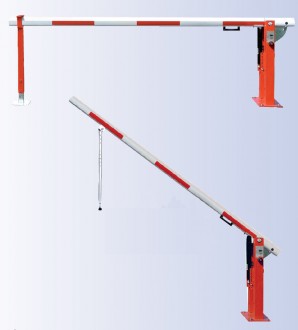 Système de barrière levante électromécanique pour le contrôle des accès routiers. Opérateur 24 Vcc, avec logique de commande et détecteur de boucle intégrés. Pour lisses de 6 m.Modulaire : composition pratique des lissesde à l’aide du joint d’union en aluminium. Possibilité de contrôler le mouvement de deux automatismes opposés en mode intelligent grâce à la fonction « master/slave ». Force et fiabilité : structure robuste en acier, nouveaux ressorts d’équilibrage à force de maintien élevée garantis jusqu’à 1.000.000 de manœuvres et lisse de section ovale présentant une haute résistance aux rafales de vent. Lampe clignotante ou feu en option incorporable dans le couvercle. Contrôle du mouvement par encodeur et fins de course électromécaniques.Catalogue ou model à fournir pour approbation avant livraison et mise en œuvre.Et toutes autres sujétions, de fourniture, fixation (installation) et mise en service.L’entreprise doit fournir une attestation de garantie de la barrière télécommandée. 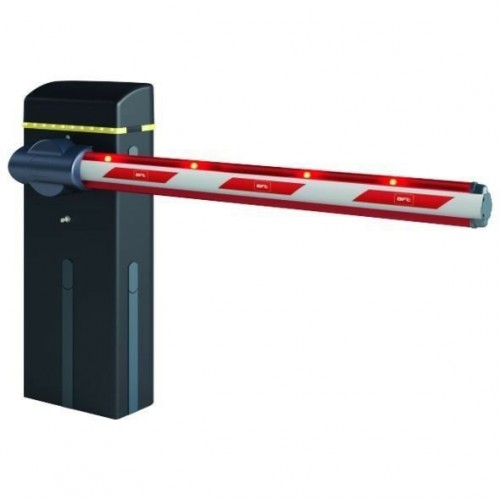 Caractéristiques de la pompe:Dimensions : 123 (L) x 82 (l) x 85 (H) mm environ.
Puissance absorbée : 25 W
Branchement au secteur : 220-240 V~ / 50 Hz
Hauteur de refoulement maxi : 1,6 m
Débit de refoulement : 1500 l / h
Poids total : 0,85 kg environ.
Câble d'alimentation : 10 m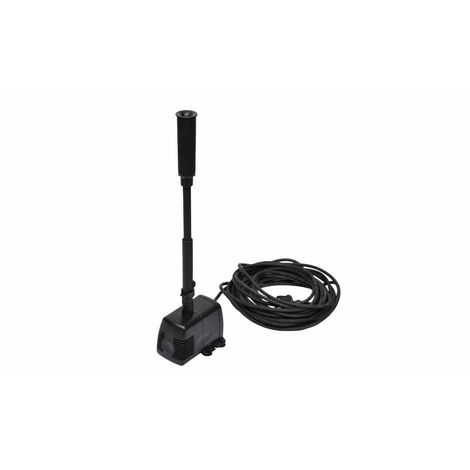 